Челябинская областная универсальная научная библиотекаНаучно-методический отделЛИТЕРАТУРНЫЙ КАЛЕНДАРЬ  2018Юбилейные даты писателей Южного Урала Челябинск201778.3Л 64Литературный календарь – 2018 : юбилейные даты писателей Южного Урала / Челяб. обл. универс. науч. б-ка; Науч.-метод. отд., сост. Л. Н. Аверина. – Челябинск, 2017. – 54 с. – портр.В методическом издании собран материал о писателях, поэтах, родившихся, работавших на Южном Урале, чьи юбилейные даты приходятся на 2018 г. Издание предназначено для библиотекарей муниципальных библиотек. Может быть использовано для планирования работы библиотек на 2018 год или в качестве материала для проведения мероприятий по литературному краеведению.© Челябинская областная универсальная      научная библиотека, 2017От составителяЮжноуральские писатели и поэты известны в России. Многие из них ведут творческие мастерские для талантливой молодежи, преподают, издают книги и альманахи, выпускают журналы, встречаются с читателями. Литературное творчество земляков всегда было в центре внимания библиотек. Они вместе с литераторами занимаются просветительством, продвижением книги и чтения, организуют фестивали чтения и читательские конференции. Судьба и творчество каждого талантливого южноуральца может стать темой для разговора с читателями, книжной выставки или обзора, обсуждения за круглым столом, тематического вечера, презентации, флешмоба и т. д. В пособии материал размещен по типу календаря, даты приведены в хронологической последовательности. Рассказ о каждом литераторе состоит из краткой биографической справки, перечня основных сочинений и списка литературы о нем. В Приложении приведен список ссылок на сайты о литературе, писателях и поэтах южноуральского края.Пособие может быть использовано библиотекарями в работе с читателями. Макаров Ким Михайлович Январь, 11Он придёт, спокойный и большой,Ранимый, чуткий, как и все поэты,Открытый людям сердцем и душой.Вы с ним подружитесь, я знаю это.Ася ГорскаяРодился 11 января 1938 г. В доме Макаровых царил настоящий культ книги. Отец будущего писателя был учителем истории и директором школы, а мачеха – учительницей русского языка и литературы. И сам Ким Михайлович любил читать.После школы и специальных курсов Ким Михайлович служил бортмехаником в морской авиации на Тихом океане. Проучился четыре года в Омском политехническом институте, пока окончательно не понял, что техника его не интересует, а тянет литература, история. Поэтому поступил на исторический факультет пединститута.Ким Михайлович Макаров приехал в Челябинск в 1980 г. уже взрослым человеком. На Южном Урале сложилась его писательская судьба. В Челябинске работал на ЧТЗ. Стал активным участником литературной студии «Светунец». Ким Макаров в 1990 г. создал издательство «Лад», которое выпускало книги челябинских писателей.Для младших ребят он написал весёлую книгу в стихах «Необычайное происшествие в Челябинском зоопарке» «Сказка о художнике Синезоре, прекрасном Солненке и злом короле Шишколобе» говорит ребятам о том, как несовместимы добро и зло, любовь и ненависть.Для детей написана вместе с композитором Алиной Трусковской маленькая музыкальная книжка «Колыбельные песни».У Кима Михайловича в 1994 г. вышел первый большой сборник стихотворений для взрослых «Стерх». Потом – «Танец стерха». Откуда у автора такая любовь к белому северному журавлю-стерху? «Птица редкая, сказочная, красивая, птица счастья, услышишь её – повезёт (как говорят: на серебро с медью), а коль придётся увидеть – малиновая дорожка судьбы на долгие годы…».Те, кто читал рассказы К. Михайлова, отмечают его редкое знание природы и умение о ней рассказать. В основном это Сибирь, с её особой красотой и силой. И люди в рассказах Макарова под стать природе – такие же красивые и сильные.Сочинения: Макаров, К. М. Стерх : стихи / К. М. Макаров. – Челябинск : Форум-издат, 1994. – 76 с.Макаров, К. М. Танец стерха : рассказы / К. М. Макаров. – Челябинск : Околица, 1997. – 287 с.Макаров, К. М. Необычайное происшествие в Челябинском зоопарке : сказка для мл. и сред. возраста : книжка-раскраска / К. М. Макаров. – Челябинск : Лад, 2000. – 22 с.Макаров, К. М. Сказка о художнике Синезоре, прекрасной Солненке и злом короле Шишколобе / К. М. Макаров. – Челябинск : Книга, 2000. – 36 с.Макаров, К. М. Вечерний свет : [рассказы, новеллы, повесть] / К. М. Макаров. – Челябинск : Пресс-мастер, 2008. – 214 с.Макаров, К. Отдохновение; «Осень. Воздух...» : [стихи] / К. Макаров // Городской романс : кн. о Челябинске и челябинцах, напис. самими челябинцами. – Челябинск : Юж. – Урал. кн. изд-во, 1996. – С. 246–247.Литература о нем: Федоренко, Л. Остановиться – оглянуться… / Л. Федоренко // Вечер. Челябинск. – 1991. – 29 авг.Казаков, А. Высокий полет стерха / А. Казаков // Общее дело. – Челябинск, 1995. – Май.Максимцов, В. О чем плачешь ты, русская душа / В. Максимцов // Околица. – Челябинск, 1997. – Дек. Белопухов, В. Русский мотив / В. Белопухов // Вечер. Челябинск. – 1998. – 19 марта.Хафизов, Т. Стерх на Урале / Т. Хафизов // Южноурал. панорама. – Челябинск, 1998. – 25 июня–1 июля.Вохменцев Яков Терентьевич Январь, 16Я. Т. Вохменцев родился в 1913 г. в деревне Вохменка Кислянской волости Челябинского уезда Оренбургской губернии (ныне Островской сельсовет Юргамышского района Курганской области) в крестьянской семье. Отец участвовал в русско-японской войне, был матросом. В семье детям прививались навыки к чтению, любовь к литературе. «Мои родители были неграмотными, но в зимнее время каждый вечер заставляли нас, детей, вслух читать книжки. Так в нашей семье зарождалась любовь к литературе. Мои сестры и братья тоже пробовали писать стихи. Младший брат Василий в последние годы своей жизни часто выступал в печати со стихами. Он погиб на фронте в начале 1942 г. Из всего, что я успел прочитать в юности, наиболее сильное впечатление на меня произвели книги Н. Некрасова и М. Горького. Именно Некрасов укрепил в душе моей желание всерьез работать над стихами. А Горький книгой «“Мои университеты” внушил мысль о необходимости скитаний по стране», – вспоминал Яков Терентьевич.В возрасте 17 лет он отправился путешествовать. Около двух лет ходил и ездил по Уралу, Поволжью, Кавказу, Центральной России. Набирался впечатлений и тут же излагал их в стихах. Работал в леспромхозе, землекопом в геологоразведке, слесарем кирпичного завода. Затем приехал в Челябинск, работал литературным сотрудником газет «Наш трактор» (Челябинского тракторного завода) и «Челябинский рабочий», литературным консультантом Челябинской писательской организации. В январском номере журнала «За Магнитострой литературы» за 1933 г. было напечатано первое стихотворение «Две песни». С 1934 г. стал уже систематически выступать со стихами в различных газетах Урала. В Магнитогорске он поступил в горный институт, но через год бросил. В это время он познакомился с Я. Смеляковым, М. Люгариным.В стихотворении «Враги» он писал:У меня врагов на свете много,Кроме тех, что там, за рубежом…Я умом, что сердцу подконтролен,Их вчерне определяю так:Враг – он всем на свете недоволен,Кто доволен всем, тот тоже – враг.В сентябре 1937 г. призван на действительную службу в Красную Армию. Около года учился в Свердловской военной школе санитарных инструкторов. По окончании был командирован для продолжения службы в войска, расположенные на территории Монголии. Там почти сразу его направили на работу в редакцию дивизионной газеты. Тогда же начал заочно учиться в Литературном институте им. А. М. Горького. Выполнил все задания за первый курс, а на сессию не попал, участвовал в боях на Халхин-Голе в качестве журналиста. Участник советско-финской войны. В 1940 г. демобилизован.С июля 1941 г. Яков Терентьевич вновь в рядах РККА. С марта 1942 до января 1944 г. сражался на Волховском фронте в качестве младшего командира. Был ранен. Вернулся из госпиталя в марте 1944 г. и до конца войны был сотрудником дивизионной газеты. В мае 1945 г. сотрудник редакции газеты «Красноармейская Слава» 201-й стрелковой Гатчинской Краснознаменной дивизии старшина Я. Т. Вохменцев, беспартийный, награждён орденом Красной Звезды.После войны Яков Терентьевич вернулся в редакцию газеты «Челябинский рабочий». Руководил литературным объединением, работал литературным консультантом. Первое стихотворение в Москве было напечатано по рекомендации А. Твардовского в 1946 г. в журнале «Огонёк». Первую книгу поэт выпустил в 1950 г. В 1958 г. был принят в Союз писателей СССР.С 1960 по 1963 г. Вохменцев работал ответственным секретарём Челябинской писательской организации.10 июля 1965 г. Яков Терентьевич возглавил вновь созданную Курганскую областную писательскую организацию, много сделал для роста её рядов, для создания атмосферы творческого взаимопонимания, для воспитания молодых дарований.Яков Терентьевич Вохменцев умер от инфаркта в больнице г. Кургана 11 июля 1979 г. Похоронен на сельском кладбище в д. Острова Юргамышского района Курганской области. Там он любил отдыхать на своей даче.Я. Т. Вохменцев работал в различных жанрах: лирическое стихотворение, стихотворный фельетон, басня, в последние годы жизни пробовал себя в драматургии. Он был мастером дружеского шаржа, блестящего экспромта. Вохменцев – блестящий публицист: подготовил ряд проблемных статей на тему о несовершенстве законодательства в вопросах борьбы с хулиганством, воровством и другими пороками. Работал над пьесами и автобиографической повестью. Талантливо вёл пропаганду литературы и литературных знаний.Стихи Якова Терентьевича в разные годы публиковались в «Комсомольской правде», «Литературной газете», в журналах: «Новый мир», «Огонёк», «Октябрь», «Москва», «Наш современник», «Урал», «Уральский следопыт».Перу Я. Т. Вохменцева принадлежит более десятка поэтических книг.По решению Курганского городского Совета народных депутатов, 16 января 1988 г., на доме, где жил поэт (ул. Пролетарская, 59), установлена мемориальная доска. В начале XXI в. была разрушена. Восстановлена народным художником РФ Г. А. Травниковым (теперь со стороны ул. Гоголя).Сочинения:Вохменцев, Я. Т. Моя Магнитка : [поэма] / Я. Т. Вохменцев // Русская советская поэзия Урала : антология / сост. Л. Л. Сорокин. – Свердловск : Средне-Урал. кн. изд-во, 1983. – С. 107–112.Литература о нем:Прокопьева, З. Е. Вохменцев Яков Терентьевич / З. Е. Прокопьева // Челябинск : энциклопедия / сост.: В. С. Боже, В. А. Черноземцев. – Изд. испр. и доп. – Челябинск : Камен. пояс, 2001. – С. 166. Вохменцев Яков Терентьевич: (к 75-летию со дня рождения) // Край наш южноуральский, 1988 : рек. библиогр. указ. – Челябинск, 1987. – С. 4–6.Вохменцев Яков Терентьевич // Писатели Южного Урала : библиогр. справ. / ред. Б. Т. Уткин. – Челябинск : Юж.-Урал. кн. изд-во, 1966. – С. 67–79.Шмаков, А. А. Вохменцев Яков Терентьевич / А. А. Шмаков, Т. А. Шмакова // Урал литературный : крат. библиогр. слов. / А. А. Шмаков, Т. А. Шмакова. – Челябинск : Юж.-Урал. кн. изд-во, 1988. – С. 66.Вохменцев Яков Терентьевич // Писатели Челябинской области : биобиблиогр. справ. / сост. В. В. Ильина. – Челябинск, 1992. – С. 42– 44.Кулешова Лилия ВладимировнаЯнварь, 26Родилась в ст. Зайцево Выборгского р-на, Ленинградской области. В школьные годы занималась в детском литературном объединении «Алые паруса» под руководством Л. А. Преображенской. Окончила филологический факультет ЧГПИ (1971). В 1971–1974 гг. преподавала русский язык и литературу в школах Челябинска. С конца 1970-х и в 1980-е гг. член областного поэтического клуба «Светунец» при Союзе писателей России. С 1978 г. – главный библиотекарь научной библиотеки ЮУрГУ. Руководит литературным объединением «Студенческий Парнас» при университете. Редактор и составитель одноименного литературного альманаха, где представлено творчество студентов ЮУрГУ (2001). Разработала и вела на социально-гуманитарном факультете университета авторский курс «Методы анализа поэтического текста» (кафедра русского языка и литературы, руководитель профессор Г. В. Макович). В 1994–98 гг. председатель межрегионального объединения писателей «Лилия». Помогала людям с ограниченными возможностями здоровья реализовывать свои творческие способности. Автор 8 поэтических сборников, исторической поэмы «Венец небесный», посвященной царской семье (2002). Основной мотив творчества – духовные искания человека, утверждение христианских истин. Стихи Кулешовой публикуются в коллективных сборниках, городских и областных газетах и журналах, в т. ч. литературном альманахе «Южный Урал» (2001, 2004, 2006, 2007), сборнике «Область вдохновения» (2004), помещены в хрестоматии для 10–11-х классов «Литература России. Южный Урал» (2003). Лилия Владимировна – делегат 9-го Всесоюзного совещания молодых писателей в Москве (1990), 1-го Всероссийского совещания молодых писателей (1994), участник Бажовского фестиваля искусств (2002–2004). Лауреат Московского Пушкинского фестиваля искусств «С веком наравне» (2004). Награждена Почетной грамотой Министерства образования РФ (2007), дипломом лауреата фестиваля Министерства образования и науки в номинации «Поэзия» (2004).Сочинения: Кулешова, Лилия. Радость моя : сб. стихов / Л. В. Кулешова; рис. Т. Г. Гумаровой. – Челябинск : Книга, 2005. – 159 с.Кулешова, Лия. Свете Тихий : стихи и поэмы / Л. В. Кулешова – Челябинск : Издание Свято-Симеонов. кафедрал. собора, 2008. – 286 с.: ил., портр.Кулешова, Лилия. Цветы, посаженные небом : поэма о преподобном Серафиме Саровском : к 110-летию прославления в лике святых / Л. В. Кулешова; предисл. А. Зайцева ; Юж.-Урал. гос. ун-т. – Челябинск : Издат. Центр ЮУрГУ, 2011 – 123 с.: ил., портр. Кулешова, Л. В. Солнечное озеро: сб. стихотворений. – Челябинск: Издат. центр ЮУрГУ, 2013 – 135 с., фот.Литература о ней:Курбатов, В. Н. Кулешова Лилия Владимировна / В. Н. Курбатов // Челябинск : энциклопедия / сост. В. С. Боже, В. А. Черноземцев. – Изд. испр. и доп. – Челябинск : Камен. пояс, 2001. – С. 444.Семянникова, Н. Е. Кулешова Лилия Владимировна / Н. Е. Семянникова // Челябинская область: энциклопедия : в 7 т. / редкол.: К. Н. Бочкарев (гл. ред.) [и др]. – Челябинск : Камен. пояс, 2004. – Т. 3. – С. 543.Ягодинцева, Н. А. Кулешова Лилия Владимировна. 60 лет со дня рождения / Н. А. Ягодинцева // Календарь знаменательных и памятных дат: Челябинская область, 2008 / сост.: И. Н. Пережогина [и др.]. – Челябинск, 2007. – С. 44–51.Крохалева, Т. Н. и др. Кулешова, Л. В. Биография / Т. Н. Крохалева. Соловьева, Л. И. Стрелец // Литература России. Южный Урал : хрестоматия для 10–11 кл. / Т. Н. Крохалева, Т. В. Соловьева, Л. И. Стрелец. – 2-е изд., испр. – Челябинск, 2004. – С. 409–410.Лилия Кулешова. Биография // Современный литературно-библиограф. справ. / сост.: К. Макаров, Н. Пикулева. – Челябинск : Издат. дом «Светунец», 2005. – С. 64–67. Ягодинцева, Н. Для исповеди просится душа… / Н. Ягодинцева // Наш современник. – 2013. – № 3. – С. 73–76.Кузнецов Василий Николаевич Февраль, 02Василий Николаевич Кузнецов родился в 1893 г. в селе Каратабан Еткульского района Челябинской области в казацкой семье.В Объединенном государственном архиве Челябинской области удалось разыскать запись в церковной книге о рождении Василия Николаевича: «1893 год. Дата рождения январь 29 (по старому стилю), дата крещения 30. Родители: Каратабанского поселка казак Николай Дмитриевич Кузнецов и законная жена его Татьяна Корнилова. Оба православные. Священник Александр Протасов, дьякон Федор Соколов…». С восьми лет работал пастухом, с десяти – батрачил. Вспоминая свое детство, поэт писал:Сколько песен грустных спетоСколько здесь пролито слез!Звал я счастье:Счастье, где ты?Счастье не отозвалось…Счастье лишь поздней, солдатом,Я с отцом и старшим братомВ октябре завоевал.Он окончил всего два класса сельской школы, только после революции Василий Николаевич смог заниматься самообразованием.Сам поэт писал, что во время Первой мировой войны, в январе 1915 г., он «был призван в царскую армию, окончил школу ротных фельдшеров. Пришлось служить фельдшером и у Колчака. Много лет спустя я написал книжку “Как адмирала прогнали с Урала”. От Колчака я убежал и пошел служить в Красную армию лекпомом (помощником лекаря – Н. К.) в 668 запасной военный госпиталь…».В Челябинском государственном краеведческом музее сохранилась фотография 1916 г., где сняты три лихих казака. На обороте рукой первого директора музея И. Горохова написано, что один из них – Василий Кузнецов, «фельдшер запасной 3-й сотни 3-го Оренбургского казачьего полка». Остается пробел в биографии Василия Николаевича – время между Гражданской войной и его приездом в Челябинск. Известно только, что в 1926 г. в Коркино у него родился сын Владимир, который впоследствии большую часть жизни посвятил горняцкому труду на Коркинском угольном разрезе.В январе 1930 г. Василий Николаевич приехал на строительство Челябинского тракторного завода (ЧТЗ). Здесь начал писать стихи, больше сатирические, частушки, которые печатались в заводской многотиражной газете «Наш трактор». Занимался в литературном кружке завода, который позже стал известным литературным объединением имени М. Львова. Некоторое время он был руководителем этого кружка. В 1935 г. стихотворения «Чечетка» и «Марш пилотов» вошли в сборник произведений рабочих ЧТЗ «Первые звенья».В этом же году в Челябинске было создано книжное издательство (впоследствии – Южно-Уральское). По воспоминаниям редактора Б. Кинда (1969): «…недавно Южно-Уральским издательством снова выпущена детская книжка Василия Николаевича Кузнецова «Базар». Хорошо помню, что деятельность издательства в 1935 г. началась с этой книжки, интерес к которой у нашей детворы и сейчас не остывает. Как-то к нам под вечер зашел скромный, среднего роста товарищ, представился: – учитель Кузнецов – и протянул нам рукопись с названием «Базар». Возможно, мне первому и суждено было прочесть его превосходные стихи для детей». Редактор не первым прочитал сказку. Василий Николаевич написал ее для своего маленького сына Глеба. В литературном кружке одобрили это веселое произведение для детей. «Базар» был напечатан в Челябинске и скоро сделал имя Кузнецова очень известным, определил его путь как детского поэта. Удивительно, сказка появилась в страшном 1937-м, как будто поэт защищал детей от того времени, радовал их забавными стихами.Сказку заметили в Москве. В журнале «Детская литература» (1938, № 10) появилась рецензия, в которой были высказаны критические замечания: «чрезмерная примитивность сюжета», «познавательная ценность весьма незначительна», но у автора «есть поэтический слух. Есть надежда, что Кузнецов будет писать неплохо».У этой книги оказалась большая судьба. Василий Николаевич подарил ее челябинскому актеру Петру Кулешову. В годы Великой Отечественной войны П. И. Кулешов возглавлял фронтовую бригаду артистов. Нередко в перерывах между боями он читал солдатам «Базар». Сказка так нравилась бойцам, что они переписывали ее, рисовали к ней картинки и отсылали в тыл своим детям.Сохранилась запись «Базара» в исполнении народного артиста России Петра Ивановича Кулешова, сделанная на радио в мае 1973 г. Несколько поколений челябинских детей слушали и продолжают слушать знаменитую сказку В. Н. Кузнецова. Петр Иванович собрал все издания «Базара» (с 1937 по 1983 г. книга издавалась 8 раз!), но особенно бережно до конца своих дней хранил ту, подаренную автором до войны книжицу, потрепанную, подклеенную, с пометками карандашом и чернилами. Сказка «Базар» выходила и отдельными изданиями, и в составе сборников стихотворений В. Кузнецова.Герои сказки – животные, птицы, «голоса» которых очень узнаваемы. В сказке свой поэтический язык, добрый юмор. Ребята легко запоминали веселые стихи:Утром однажды,В день выходной,Кот ФедотСо своей женойКошкой МатрешкойНа базар собрались...Сказка «Базар» «повернула» Василия Кузнецова к работе с детьми. Перед войной два года он руководил литературным отделом Челябинского областного Дома художественного воспитания детей. Был корреспондентом детской газеты «Ленинские искры».Началась война. Василий Николаевич вернулся на ЧТЗ, работал в литейном цехе, диспетчером, техником по оборудованию, много писал о труде заводчан, о войне, продолжал сочинять стихи для детей.После войны полностью посвятил себя работе с детьми, которых он любил и понимал. В заводском архиве хранится личное дело В. Н. Кузнецова, в нем есть такое заявление: «С 1934 г. все свободное от производственной работы время и дни отдыха я отдавал любимому делу – литературному творчеству для детей. По командировке Челябинского отделения Союза советских писателей (в сентябре–октябре 1947 г.) я выезжал в Москву с творческим отчетом. Сверх моего ожидания отчет прошел весьма успешно. Комиссия по детской литературе под председательством С. Я. Маршака, с участием Л. Кассиля, Р. Фраермана и др. вынесла единодушное решение: рекомендовать меня в члены Союза советских писателей. Столь высокая оценка моего творчества, которым я занимался “между делом”, кроме всего прочего, налагает на меня огромную ответственность за качество произведений и ко многому обязывает.Чтобы иметь возможность отдать все свои силы литературному творчеству для советских детей, прошу об увольнении с завода».И Василию Кузнецову, и челябинской детской писательнице Лидии Преображенской (они оба были в столице) Москва особенно запомнилась. Их пригласил к себе домой С. Маршак, хорошо их принял, подарил свою книгу. Этот творческий дуэт – Василий Кузнецов и Лидия Преображенская – заложил добрый фундамент детской поэзии нашего края. В 1949 г. Василий Николаевич стал членом Союза писателей СССР.Летом 1946 г., впервые после войны, детей ЧТЗ вывезли в пионерский лагерь на озере Смолино. Тогда жилось еще очень трудно. Пионеры старших отрядов собирали молодую крапиву, чтобы в столовой варили из нее щи. Но в то же время в лагере было дружно и весело. Работали разные кружки. Василий Николаевич вел литературный кружок, выпускал с ребятами рукописный журнал «Наш лагерь». Дети пели песни на его стихи «Дорожками – тропинками», «Наше озеро», «Весело живем».В 1947–1948 гг. В. Н. Кузнецов работал в пионерском лагере ЧТЗ на озере Акакуль. Писали, что он и последующие годы часто бывал в лагере на озере Смолино. После его ухода из жизни в 1953 г. там провели специальный костер памяти Василия Кузнецова.Кузнецов руководил детским литературно-творческим кружком во Дворце культуры ЧТЗ. В нем занимались школьники 4–7-х классов. Воспитанники Кузнецова печатали тогда свои стихи и прозу в альманахе «Уральские огоньки», выпускали свой рукописный литературный альманах, выступали по радио, встречались с читателями детской библиотеки. Один из выпускников – Леонид Комаров – познакомился с Кузнецовым в 13 лет, стал писателем, инженером-изобретателем, летописцем ЧТЗ. Он вспоминал: «Для нас, тогда еще детей, по уши влюбленных в нашего наставника, Василий Николаевич был вторым отцом. Его интересовали не только наши литературные успехи, но также и успеваемость в школе. Он говорил, что безграмотный человек никогда не сможет стать писателем, что нужно очень и очень много знать...». А Василий Николаевич писал о своих подшефных: «Все они – активные читатели художественной и научно-познавательной литературы и хорошие ученики».После войны в Челябинске вышел в свет сборник стихотворений Кузнецова «В добрый час» (1948), который был отмечен на республиканском конкурсе на лучшую книгу для детей. За ним были книги «Здравствуй, школа!» (1951), «Всезнайка» (1963) и др. В 1955 г. в Москве вышел сборник стихов Василия Николаевича «Три автобуса веселых». Его произведения печатались в челябинской периодике, в альманахе «Уральские огоньки», в сборниках.Василий Николаевич вел активную общественную работу: был депутатом городского Совета, членом редколлегии альманаха «Южный Урал», работал в областной писательской организации. Успевал встречаться с ребятами, писать для них стихи.Не раз Кузнецов подвергался критике за то, что в его творчестве «преобладают темы быта, отдыха, развлечений школьников. Меньше внимания автор уделяет темам труда, учебы, спорта, кружковой работы…». И даже после смерти поэта его упрекали в том, что «…многие важные темы не успел отразить. Недостаточно была показана в его стихах воспитательная роль комсомола. Среди его героев читатель не встречал взрослых воспитателей-педагогов и родителей…». Упреки были явно незаслужены. Не случайно читатели – дети и их родители – принимали стихи поэта очень хорошо. Лидия Александровна Преображенская говорила: «Поэт знал особенности детской психологии, склад детского ума, владел секретом детского смеха – даром редким и ценным».Василий Николаевич был настоящим патриотом Урала. В его стихах отражалась гордость за своих земляков – уральцев. Недаром 9 мая 1947 г. в «Челябинском рабочем» было напечатано детское стихотворение поэта «Кировская пушка – самоход» (Кировским заводом называли во время войны ЧТЗ):Славен повсеместноКировский завод.Широко известнаПушка – самоход.На седом УралеВ трудовом строюКировцы сражались,Как бойцы в бою…Читатели находили в стихах Кузнецова много строк о родном крае («Урал», «Уральская весна»), отличные строчки о нашей природе, временах года («Апрель», «Веселое лето», «В снежки»). Героями его стихов были живые дети с разными характерами, ходившие на занятия в школу, на работу (во время войны и после нее школьники работали на полях), в походы…Самый полный сборник произведений Василия Николаевича «Всезнайка» вышел в 1963 г. Достаточно познакомиться с его оглавлением, чтобы понять, как поэт учитывал интересы ребят, о каких важных вещах он с ними говорил. Книга содержит разделы: «Сказка – быль», «Долг наш – учиться», «В путь, в далекие походы». Есть в сборнике подборка «Младшим братьям и сестренкам», куда вошел «Базар» и другие стихи-шутки.Во всех строчках Василия Николаевича – оптимизм, юмор. Все это так близко детям, особенно его смешные скороговорки, считалки, шепелявки.Стихи Василия Николаевича были очень популярны на Южном Урале с конца 30-х годов прошлого века. Они легко запоминались. Их читали в семьях, детских садах, школах. Но так случилось, что книга «Всезнайка» (Челябинск, 1963) стала последним изданным сборником. Он как будто подвел итоги поэтического творчества Василия Кузнецова.Сказка «Базар» оказалась самым значительным произведением Василия Кузнецова. Была одобрена не только С. Маршаком, но и А. Твардовским. Удалось найти письмо Александра Трифоновича, адресованное А. Т. Кононову – главному редактору «Детгиза» (янв.– февр. 1946 г.):«Уважаемый Александр Терентьевич! Мне прислал свою книжку «Базар», изданную в Челябинске, некто В. Кузнецов с просьбой порекомендовать ее для переиздания в Детгизе. Книжка, на мой взгляд, того заслуживает. С. Я. Маршак, знающий о ней, того же мнения. Он посоветовал мне направить ее непосредственно Вам. Автор, насколько мне известно, рабочий человек, самоучка, лет 55. Буду очень рад, если Вы найдете возможным, переиздать эту книжечку, а нет – то простите за беспокойство. А. Твардовский» (Собр. соч. В 6 т. Т. 6. М., Худож. лит., 1983. С. 20–21).Четвертое издание сказки «Базар» с автографом Василия Николаевича – «Александру Трифоновичу Твардовскому в знак памятной для меня встречи в Коктебеле в 1939 году. Январь 1946 г. В. Кузнецов» – сохранилось в библиотеке Твардовского.По каким-то причинам тогда сказка не была издана в Москве. Позже, когда Василия Николаевича уже не было в живых, в «Детгизе» издана книга стихов «Три автобуса веселых», куда входил и «Базар».Сохранилось высказывание магнитогорского поэта Бориса Ручьева о «Базаре»: «Сколько поэтической выдумки, сколько неподдельного юмора! И взрослым почитать интересно будет!».Современную и очень верную оценку сказки дала в своем выступлении на конференции по детской литературе Урала (2006) Майя Брандесова – преподаватель Челябинского гуманитарного института. Интерес к сказке у нее неслучаен: «Я помню из своего детства – яркая, с изумительными иллюстрациями детская книжка, где вкусные стихи наполняют радостью, сознанием ценности каждого жизненного мига, даже такого простого, как поход на базар…». Филолог пытается раскрыть тайну: «в чем же неувядаемость этого сказочного стихотворения, которое живет уже столько десятилетий и заслуживает гораздо большего количества переизданий, чем имеет…». В сказке нет захватывающего сюжета, но в ней живые яркие картинки – эпизоды.Стоит привести строчки из статьи М. Брандесовой: «Для поэтического языка В. Кузнецова в этой сказке характерен прием звукописи, и звукопись здесь потрясающая! Она пронизывает не только зазывные крики “продавцов”, но и описание самого “торговца”. Перед нами настоящий базар – место столпотворения не только разных сословий, но и “народов”… В сказке В. Кузнецова заложен мощный импульс театральности: чтение по ролям или даже разыгрывание сценок из “Базара” – вот вам еще один способ литературно-театрального развития маленького читателя».Сейчас ребята могут прочитать сказку в «Хрестоматии по литературе родного края. 1–4 класс» (2002), в сборнике «Теплое словечко», изданном Администрацией губернатора Челябинской области и областной писательской организацией (2011). Есть сказка в челябинском детском литературно-краеведческом журнале «Подорожник», газете «От 7 до 17». Взрослые найдут эту сказку в сборнике «Старица» (2006). Сказка включена в мультимедийное издание «Писатели земли Уральской»: проект централизованной системы детских и школьных библиотек г. Озерска и Челябинской областной детской библиотеки (http://www.ch-lib.ru/projects/writers/index.html).Каким был Василий Николаевич? В своем рассказе «Веселый сказочник» Лидия Преображенская пишет: «Писателей в Челябинске было мало, а детских и совсем не было, кроме нас. Трудно работать, если не с кем посоветоваться о новой задумке, о том, что написалось. Вот и шли мы с Василием Николаевичем друг к другу с каждым новым стихотворением. Читали, иногда даже сердито спорили. Кузнецов был веселым, жизнерадостным человеком. Любил посмеяться, и пошутить...». Она описывает и внешность поэта: у него было «скуластое смуглое лицо монгольского типа». Похожую характеристику дает ученик Кузнецова Леонид Комаров: «… у Василия Николаевича было худощавое, смуглое лицо, короткие черные усы с проседью и озорные темные глаза. И был он очень простой и веселый, и разговаривать с ним было очень интересно». Невысокого роста, летом он ходил в тюбетейке на голове, зимой в широкополой шляпе. Таким он остался в памяти тех, кто его знал, кто слушал его на многочисленных встречах в пионерских лагерях, школах, библиотеках, на заводах.В этом можно убедиться, читая воспоминания журналиста Леонида Попова: «Было это в 1949 году на берегу озера Еткуль в Печенкинском пионерском лагере. Нас, школьников, заранее предупредили, что поэт Кузнецов будет выступать на открытой эстраде. Мы с нетерпением ждали автора веселой поэмы «Базар», а я на всякий случай приготовил ученическую тетрадь со своими стихами. Василий Николаевич выступил интересно, было шумно, весело. Закончилась встреча, попрощавшись с ребятами, он неторопливой походкой по лесной тропинке направился в соседний лагерь. Некоторое время я шел за ним, потом, оробев, остановился. Только на следующий вечер пришел к нему на веранду, где он жил, и показал свою тетрадку. Василий Николаевич прочитал мои “творения” и произнес: “Через пару лет можно рассчитывать что-нибудь напечатать”. Вскоре он ушел из жизни. Так и не довелось продолжить с ним знакомство. Очень жаль».Вспоминает Василия Николаевича и бывший каратабанский школьник Юрий Важенин: «Летом 1951 года, будучи на каникулах после третьего класса, я с группой школьников убирал в поле колхозный лен. Подошел мужчина и стал о чем-то беседовать с тетей Катей (нашей руководительницей). Придя первого сентября в школу, мы очень обрадовались, узнав, что про нас в районной газете написано стихотворение «На уборке». Так ребята узнали, что к ним подходил их земляк – поэт Василий Николаевич Кузнецов. Юрий Важенин написал мюзикл-сказку «Базар» на стихи В. Кузнецова (Челябинск, 2010).Ребята из литературного кружка ЧТЗ часто бывали у Василия Николаевича в гостеприимном доме № 21 по улице Первой пятилетки (Тракторозаводский район). Именно проживание поэта в нем послужило основанием для включения здания в «Свод памятников истории и культуры РСФСР. Челябинская область» (Материалы Свода памятников. М., 1986). В 50–60-е гг. прошлого века частым гостем Челябинской областной детской библиотеки им. В. В. Маяковского была сестра Василия Николаевича – Александра Николаевна: рассказывала о брате. Жаль, что в память об этих встречах остались только фотографии.В феврале 1953 г. город торжественно отметил 60-летие поэта, а 1 июля того же года Василий Николаевич умер от тяжелой болезни. Похоронен на Митрофановском кладбище Челябинска.В. Н. Кузнецова хорошо помнят на его родине в с. Каратабан Еткульского района, его книги и материалы о нем есть в музее сельской школы.Челябинский поэт Ася Горская посвятила автору «Базара» строчки:На Урале, в нашем крае,В городе рабочемЖил рабочий КузнецовИз породы кузнецов,Чем гордился очень.На Урале, в нашем крае,В городе рабочемЖил писатель Кузнецов.Из породы мудрецовСлыл он, между прочим.Сказки добрые мудрил.И ребятам их дарил.Много лет прошло с тех пор…Город изменился.А веселый фантазер,Что пришел с Уральских гор,В сказке поселился.Внук Василия Николаевича – Александр Владимирович Кузнецов – в последние годы очень многое делает для сохранения памяти о деде. А. Кузнецов родился в 1958 г. в г. Коркино. За его плечами – служба на флоте, высшая школа (инженер транспорта), Академия государственной службы, работа в Челябинске; в 1995–1999 гг. он – депутат Государственной Думы РФ от Челябинской области. Сейчас Александр Владимирович работает в Москве заместителем начальника Управления государственной службы Федеральной антимонопольной службы (ФАС России). К юбилею деда он готовит переиздание сказки «Базар» и организует специальный сайт http://www.uralskaz.info/.Внук Юрий Владимирович Кузнецов с семьей живет и работает в Челябинске.У Василия Николаевича в Москве есть правнук – Владимир Александрович Кузнецов, инженер автомобильного транспорта, спортсмен.Во второй семье Василия Николаевича был сын Глеб, для которого и написана сказка «Базар». Он окончил военное училище. Служил военным переводчиком на Дальнем Востоке. Рано умер.В 1973 г. Челябинский государственный краеведческий музей поручил школьникам 7 класса школы № 31 изучить биографию и собрать материалы о Василии Кузнецове. Учительница литературы Мария Михайловна Бычкова помогла ребятам в этих поисках и написала о них в «Вечернем Челябинске» (1973. 12 февр.). Были найдены книги Кузнецова, давно изданные, его стихи в разных газетах, статьи о поэте, собраны воспоминания людей, знавших Василия Николаевича, редкие фотографии. Ребята узнали о судьбах детей на фото, снятых много лет назад с Василием Николаевичем. На одной фотографии рядом с поэтом была Света Иванова, девочка, эвакуированная из Ленинграда. Теперь Светлана Вячеславовна Иванова – известный в городе музыковед. Она с большой теплотой вспоминает встречи с поэтом, он ей казался родным человеком. «Базар» она знает с детства наизусть, не случайно сравнивает со сказкой Ершова «Конек-горбунок»: в ней та же мудрость, простота, народность, юмор.Местные жители и сегодня спорят: кузнецовский родом поэт или каратабанский. Благодарные селяне чтут память о своем земляке. Летом 2013 г. в Каратабане в честь 120-летия поэта они провели настоящий народный праздник, на фасаде сельской школы установили мемориальную доску, назвали сельскую библиотеку его именем.Сочинения:Кузнецов, В. Н. Базар : [Текст] / В. Н. Кузнецов // Хрестоматия по литературе родного края : 1–4 кл. / сост.: А. Б. Горская [и др.]. – Челябинск : Взгляд, 2002. – С. 29–33.Кузнецов, В. Н. Базар : [Текст] / В. Н. Кузнецов // Старица : поэзия и проза Урала нач. XХ в. / [ред. О. Павлов ; сост. В. Романико]. – Челябинск : ЧОО  СП России, 2006. – С. 190–193.Кузнецов, В. Н. Базар : [Текст] / В. Н. Кузнецов // Теплое словечко : детям от писателей Юж. Урала / Администрация губернатора Челяб. обл., Челяб. обл. писат. орг. Союза писателей России; гл. ред. О. Н. Павлов. – Челябинск, 2011. – С. 7–11.Литература о нем: Кузнецов Василий Николаевич : [Текст] // Писатели Челябинской области : биобиблиогр. справ. / сост. В. В. Ильина. – Челябинск, 1992.Капитонова, Н. А. Кузнецов Василий Николаевич, поэт : [Текст] / Н. А. Капитонова // Календарь знаменательных и памятных дат. Челябинская область, 2013 / Челяб. гос. акад. культуры и искусств, Челяб. обл. универс. науч. б-ка, Отд. краеведения ; сост.: И. Н. Пережогина, О. В. Скребкова, Р. Р. Хайретдинова. – Челябинск, 2013. – С. 92–103.Капитонова, Н. А. Кузнецов Василий Николаевич : [Текст] / Н. А. Капитонова // Челябинская область : энциклопедия : в 7 т. / редкол.: К. Н. Бочкарев (гл. ред.) [и др.]. – Челябинск : Камен. пояс, 2008. – Т. 3. – С. 544–545.Преображенская, Л. Он был веселым и жизнерадостным человеком : [Текст] / Л. Преображенская // Камен. пояс : лит.-худож. и обществ.-полит. сб. / редкол.: Н. М. Егоров (отв. ред.) [и др.]. – Челябинск : Юж.-Урал. кн. изд-во, 1982. – С. 243–245.Капитонова, Н. А. Кузнецов Василий Николаевич : [Текст] / Н. А. Капитонова // Календарь знаменательных и памятных дат. Челябинская область, 2003 / сост.: И. Н. Пережогина [и др.]. – Челябинск, 2002. – С. 52–53.Кузнецов Василий Николаевич : [Текст] // Хрестоматия по литературе родного края : 1–4 кл. / сост.: А. Б. Горская [и др.]. – Челябинск : Взгляд, 2002. – С. 322–323.Петрова, В. Детский писатель – наш земляк : [Текст] / В. Петрова // Искра. – Еткуль, 2002. – 12 марта. – С. 7.Капитонова, Н. А. В. Н. Кузнецов : [Текст] / Н. А. Капитонова // Литературное краеведение. Челябинская область / Н. А. Капитонова. – Челябинск : Абрис, 2008. – Вып. 2. – С. 65–68.Горская, А. Б. «На Урале, в нашем крае…» : [Текст] / А. Б. Горская // Челябинск поэтическим пером / А. Б. Горская. – Челябинск : Книга, 2000. – С. 45.Брандесова, М. Р. «Базар» Василия Кузнецова : [Текст] / М. Р. Брандесова // Литература Урала. Детская литература Челябинска: самобытность и традиция / [ред. А. М. Гильдина]. – Челябинск, 2006. – Кн. 1.: Статьи, доклады. – С. 58–66.Преображенская Лидия Александровна Март, 27Лидия Александровна Преображенская (Мехоношина) родилась в 1908 г. и до пятнадцати лет прожила в городке Кунгуре Пермской области Город славился добротной обувью и мастерами, которые делали эту обувь. На всю жизнь запомнился запах «кожи, вара и сапожного лака». Этот запах был и в ее доме на Прорывной улице, ведь отец Лиды тоже сапожник, в доме деда, в домах соседей.Лида была единственным ребенком в семье. Бабушка Аграфена Ивановна рассказывала ей сказки, водила в лес, поле, на речку Сылву. Она подарила Лиде коробку цветных карандашей – «Ах, каким это было праздником для меня! И бабушка казалась мне не просто бабушкой, а волшебницей». Бабушка подарила Лиде и сказки Пушкина с прекрасными Билибинскими иллюстрациями. В 1920 г. в городе открылась художественная школа. «Однажды моя бабушка собрала мои рисунки, взяла меня за руку и повела в художественную школу». В школе не только учили рисовать, но и знакомили детей с театром, музыкой, ставили свои спектакли, их оформляли сами дети.Тогда же Лида написала свои первые стихи, сказки, рассказы, «...но, правда, не решилась никому их показывать», «все они были очень плохие, и печатать их было нельзя».В 1923 г. отец увез семью в Семипалатинск, где люди жили благополучнее. В Семипалатинске был педагогический техникум, который Лида закончила в 1927 г.Она стала преподавать в младших классах школы. Детских книг было мало. Она сама сочиняла для детей стихи, пьесы. Пока она работала в школе, вышла замуж, стала Преображенской. Родилась дочка. И дочке нужны были стихи и песенки. В 1930 г. в газете «Прииртышская правда», был напечатан первый рассказ Лидии Александровны – «Бойкот». Он был посвящен теме коллективизации.В середине тридцатых годов по болезни горла ей пришлось оставить работу и переехать в Новосибирск. Она стала работать в редакции журнала «Красная сибирячка».В 1938 г. вместе с семьей Преображенская вернулась на Урал, в Челябинск. Работала в составе редакционной коллегии детской газеты «Ленинские искры», писала не только стихи, прозу, но была еще и художницей газеты, фотографом. Тогда же началась дружба с первым детским поэтом Челябинска Василием Николаевичем Кузнецовым, сказку которого «Базар» знали все ребята. Первые литературные опыты Лидии Александровны были одобрены А. Серафимовичем, который незадолго до войны побывал в Челябинске. Преображенская была дружна с краеведом В. Бирюковым.С началом войны семья бедствовала. Один муж не мог прокормить семью. Лидии Александровне приходилось не только работать, но и подрабатывать. Она, как художник, оформляла к праздникам детские сады, с нею расплачивались продуктами, которых хватало на короткое время. В разгар войны ей пришлось работать заведующей центральной детской библиотекой, которая тогда находилась на улице Труда 108, потому что там же, при библиотеке ей дали комнату. Кроме того, она работала на областном радио, в Доме художественного воспитания детей.Первая книжка поэта для детей «Коля на елке» должна была выйти яркой, красочной, на хорошей бумаге. Но началась война и в конце 1941 г. книжку напечатали на обрезках газетной бумаги. В следующем году появились «Мама – герой», «Сказка о плюшевом медвежонке», «Богатырь Мороз Иванович» – тоже книжками-малышками. Оформляла эти первые книги сама Лидия Александровна. «Сказка о плюшевом медвежонке» особенно полюбилась ребятам. В ней невероятная сказочная история, как игрушечный медвежонок помог отцу мальчика, владельца игрушки, победить фашиста. Позже известный московский писатель Сергей Баруздин писал: «Впервые имя Лидии Александровны Преображенской я услышал в годы войны на фронте от своих друзей – уральцев. Я рассказал им о довоенных встречах с С. Михалковым и А. Барто, а они мне в ответ: «У нас в Челябинске тоже есть талантливый детский поэт – Преображенская Лидия Александровна».После войны творчество Лидии Александровны получило дальнейшее развитие. Появились сборники стихов «Зимним вечерком», «Не боимся мы зимы», «Палочки – считалочки». Ее стихи и рассказы печатались в альманахе «Уральские огоньки», в местной периодической печати, в журнале «Пионер», в сборниках для детей, которые издавались в Челябинске, Свердловске, Новосибирске, Москве. В 1957 г. по рекомендации С. Маршака Л. Преображенская была принята в Союз писателей СССР.Ее творчество было многожанровым, но в основном это была поэзия для маленьких. Очень популярными были «Наша дорога», посвященная детской железной дороге в Челябинске, «Незабудка», веселая и мудрая книжка «Тяп - Ляп», серия стихотворений о ребятах из интерната. Книги издавались не только в Челябинске, но и в Москве («Пусть заблудится ветрище»...). Уменье разговаривать с маленькими, образность, теплота интонации, верность традициям русской народной поэзии – это отличительные черты творчества Преображенской. Стихи легко запоминались:Осени приметыТонкая березкаВ золото одета.Вот и появиласьОсени примета.Птицы улетаютВ край тепла и света.Вот вам и другаяОсени примета...Много хороших стихов Лидия Александровна написала об уральских птицах и животных Сборники «Пусть заблудится ветрище», «Зимним вечерком»... посвящены косулям, белочкам, воробьям, снегирям...Велики уральскиеТемные леса.Бродит в них красавица –Рыжая лиса...Лучшие ее работы были собраны в сборник «Стихи. Сказки. Загадки», который вышел к шестидесятилетию Лидии Александровны. Некоторые стихи стали инсценировками («Как ребята осень искали» и др.)Нравились ребятам ее сказки: «Две сестрички», «Тараторочка»... Последний ее сборник «Голубая синица» (1983), с предисловием С. Баруздина «Золотые крупинки мысли и слова», включал в себя еще и новеллы о детстве, о людях, с которыми была знакома, дружила. Сборник был адресован ребятам среднего школьного возраста и очень много говорил о жизни и творчестве автора.Старые издания почти не сохранились, они печатались на плохой бумаге, в тонких переплетах. На полки в библиотеках встали книги сегодняшних поэтов, может быть более талантливых и ярких. Но в этом есть заслуга и Лидии Александровны. Она много лет отдала тому, чтобы вырастить смену поэтов и прозаиков.В 1951 г. в Доме пионеров был организован литературный кружок. Из этого кружка выросло объединение «Алые паруса». Преображенская руководила этим объединением. Ребята собирались по воскресеньям. Занятия были для них праздником. Начинающие поэты и прозаики не только читали и разбирали свои произведения, учились творчески работать, но и читали хорошие книги. Там были встречи с челябинскими писателями и поэтами. Бывали в гостях у кружковцев и московские писатели: Валентина Осеева и др. Работы детей печатались в челябинских газетах, в альманахе «Уральские огоньки». В «Алых парусах» ребята выпускали свои литературные журналы. Произведения литераторов – школьников составляли и специальные сборники: «Искры золотые пионерского костра» (1962), «Золотинки» (1968), «Алые поля» (1973).Целый ряд писателей и журналистов выросли в «Алых парусах»: Ася Горская, Кирилл Шишов, Аркадий Борченко, Ольга Балакина, Леонид Доброхотов, Лилия Кулешова...Все выпускники «Алых парусов» с большой любовью вспоминают своего «капитана» и ее уроки творчества. Вот, что написал Саша Борисов:Мы не ходили по морям,И не видали дальних стран,Но, будучи на суше,Наш старый добрый капитанСтихов и песен якоряЗабросил в наши души...Аркадий Борченко писал: «Если бы не Лидия Александровна, не знаю – стал бы я учителем – литератором по образованию, журналистом по профессии, детским поэтом по душе и по натуре... Что – то со мной до сих пор творится: пишу про детей и для детей...»Сергей Баруздин отметил: «Конечно, каждый настоящий писатель в душе педагог. Но Лидия Александровна Преображенская – педагог по призванию... Талант поэта и талант воспитателя, право, что может быть лучше?» Лидия Александровна обобщила свои наблюдения, свою работу в книге «Развитие литературных способностей детей» (1962). За эту книгу Л. Преображенская была награждена Почетной грамотой Академии педагогических наук РСФСР. Она была Отличником народного образования. Лидия Александровна была награждена орденом «Знак Почета».Лидия Александровна никогда не отказывалась выступать в школах, библиотеках, пионерских лагерях, детских домах. Она была хорошим рассказчиком. Однажды, в начале 50-х годов Лидия Александровна выступала вместе с Ираклием Андрониковым в пионерском лагере на озере Акакуль. И ребята слушали ее с таким же вниманием, как и знаменитого рассказчика.Особенно крепки были ее связи с Коркинским детским домом детей – сирот, эвакуированных из Ленинграда. Она написала об этих детях и их воспитателях книгу рассказов «Дом родной», которая не была опубликована. Несколько рассказов из этой книги печатались в газете «Вечерний Челябинск» (сентябрь 1976). По следам поездок Лидии Александровны в Пласт и Троицк был написан очерк «Тимуровцы далеких лет» («Челябинский рабочий». 1975, 20 февраля) о тимуровской команде бабушки Рычковой из Пласта. Команда военных лет, которую по ее добрым делам знали в области. Лидия Александровна говорила в очерке и о делах тимуровской команды, и о судьбах бывших тимуровцев, которые встретились через 30 лет.Лидия Александровна очень любила свой город детства – Кунгур. Она ездила из Челябинска в этот город, встречалась с читателями – детьми, дарила библиотекам свои книги. Любовь к Кунгуру нашла отражение и в ее творчестве, в стихах, в воспоминаниях («Сказки моего детства»). Она была среднего роста, худенькая, с очень добрыми глазами, деликатная, улыбчивая. В последние годы жизнь еще осложнилась. Муж перенес три инфаркта, требовал ухода, потом еще и ослеп. Сама Лидия Александровна долго болела. Дети жили не с ними. Сын – инженер – энергетик работал в Сургуте, но помогал матери, как мог. Дочь – художница жила отдельно. Л. А. Преображенская умерла 8 мая 1990 г. Похоронена на Успенском кладбище Челябинска.Другая ученица Лидии Александровны – Ася Горская, став учителем, организовала в своей школе № 15 детский литературный клуб «Кораблик». Даже по названию можно судить, что она продолжила дело своей учительницы.   Память о Лидии Александровне жива, ее помнят в Челябинске и в Кунгуре. Сочинения:Преображенская, Л. А. Пусть заблудится ветрище / Л. А. Преображенская – Москва : Малыш, 1976. – 20 с.Преображенская, Л. А. Голубая синица : новеллы, стихи, сказки, загадки / Л. А. Преображенская. – Челябинск: Юж.-Урал. кн. изд-во, 1983. – 144 с.Преображенская, Л. А. Стихи спать не дают: записки руководителя дет. лит.-творч. кружка / Л. А. Преображенская. – Челябинск: Юж.-Урал. кн. изд-во, 1970. – 55 с.Преображенская, Л. А. Развитие литературных способностей детей : из опыта работы лит.-творч. кружка Челяб. гор. Дворца пионеров / Л. А. Преображенская. – Челябинск : Кн. изд-во, 1962. – 63 с. : ил.Преображенская, Л. А. Стихи, сказки, загадки : [для мл. шк. возраста] / Л. А. Преображенская. – Челябинск : Юж.-Урал. кн. изд-во, 1986. – 111 с. : ил.Преображенская, Л. А. Тяп-ляп : сказка / Л. А. Преображенская. – Челябинск : Юж.-Урал. кн. изд-во, 1978. – 18 с. : ил.Литература:Прокопьева, З. Е. Преображенская Лидия Александровна / З. Е. Прокопьева // Челябинск : энциклопедия / сост.: В. С. Боже, В. А. Черноземцев. – Изд. испр. и доп. – Челябинск : Камен. пояс, 2001. – С. 680. Кропотов, Ю. П. Преображенская Лидия Александровна / Ю. П. Кропотов, Т. Н. Кузнецова, З. Е. Прокопьева // Челябинская область : энциклопедия : в 7 т. / редкол.: К. Н. Бочкарев (гл. ред.) [и др.]. – Челябинск : Камен. пояс, 2008. – Т. 5. – С. 360. Капитонова, Н. А. Преображенская Лидия Александровна : писатель / Н. А. Капитонова // Календарь знаменательных и памятных дат. Челябинская область, 2008 / Челяб. обл. универс. науч. б-ка, Отд. краеведения ; сост.: И. Н. Пережогина, Л. Н. Аверина, Л. А. Величкина. – Челябинск, 2007. – С. 67–73.Гальцева, Л. «Мечты бессменный капитан» / Гальцева Л. // В Урале Русь отражена. – Челябинск, 1991. – С.178 – 182.Преображенская Лидия Александровна. Поэт, прозаик // Писатели Челябинской области : биобиблиогр. справ. / сост. В. В. Ильина – Челябинск, 1992. – С.157–159.Рожков, В. Преображенская Лидия Александровна: поэт, педагог. 90 лет со дня рождения / В. Рожков // Календарь знаменательных и памятных дат. Челябинская область. 1998 / сост.: И. Н. Пережогина [и др.] – Челябинск, 1998. – С. 38–40.Преображенская Лидия Александровна (1908 – 1990) // Хрестоматия по литературе родного края. 1–4 класс. – Челябинск, Взгляд, 2002. – С. 327–328.Набатникова Татьяна Алексеевна Апрель, 14Родилась в 1948 г. в с. Воеводское ныне Целинного р-на Алтайского края. Окончила Новосибирский электротехнический институт (1971), Литературный институт им. А. М. Горького (1981). С 1971 г. в Новосибирске инженер-конструктор на заводе конденсаторов. С 1975 г.  на Сибэнергохиммаше. С 1980 г. редактор Западно-Сибирского книжного издательства. Первый рассказ «Не бойся, я здесь» опубликован в 1980 г. в коллективном сборнике «Дебют», первая книга (сборник рассказов) – в 1982 г. в Новосибирске. Произведения Набатниковой печатались в журналах «Волга», «Октябрь», «Сибирские огни», «Урал», «Юность», «Литературная учеба», в «Литературной газете», «Литературной России» и др. С 1985 г. Набатникова в Челябинске. В 1987 г. в Южно-Уральском книжном издательстве вышла книга «На золотом крыльце сидели», в которую включены повесть и рассказы. В 1989 г. Набатникова уехала в Москву. Секретарь Союза писателей России (1996–2004); работала в издательстве «Лимбус Пресс» (1998–2003). Одна из инициаторов учреждения литературной премии «Национальный бестселлер» (2000). В переводе Набатниковой с немецкого опубликованы романы лауреата Нобелевской премии Э. Елинек «Алчность» и «Дети мертвых» (издательство «Амфора»), несколько романов А. Эшбаха (издательство «Захаров»). Набатникова – лауреат премии им. Н. А. Островского (1988), имени Б. Н. Полевого (1988), имени М. А. Шолохова (в 1990 г. за роман «Каждый охотник», издательство «Советский писатель»), имени В. М. Шукшина (1992), премии Министерства культуры и искусства Австрии (в 2007 г. за перевод Э. Елинек). Сочинения:Набатникова, Т. Рассказы / Т. Набатникова. – Новосибирск : Западно-Сибирское книжное издательство, 1982. – 175 с. Набатникова, Т. Домашнее воспитание : рассказы, повесть / Т. Набатникова. – Москва : Современник, 1984. – 255 с. – («Первая книга в столице»).Набатникова, Т. На золотом крыльце сидели : рассказы, повесть / Т. Набатникова. – Челябинск : Юж.-Урал. кн. изд-во, 1987. – 286 с. Набатникова, Т. Каждый охотник: роман, рассказы / Т. Набатникова. – Худож. Д. Громан. – Москва : Советский писатель, 1989. – 382 с. Набатникова, Т. Загадай желание : рассказы / Т. Набатникова. – Москва : ГПНТБ СССР, 1990. – 299 с. Набатникова, Т. Город, в котором... : роман, повесть, рассказы / Т. Набатникова. – Худож. Л. И. Чиньков. – Челябинск : Юж.-Урал. кн. изд-во, 1991. – 398 с. Набатникова, Т. Дар Изоры : рассказы, повесть / Т. Набатникова. – Худож. Н. Блинова. – Москва : Молодая гвардия, 1991. – 398 с. Набатникова, Т. Не родись красивой : роман, повести, рассказы / Т. Набатникова. – Вступ. ст. Л. Лавровой; Худож. А. Воронков. – Ростов-на-Дону : Проф-пресс; Харьков : Единорог, 1995. – 478 с. – («Взгляд женщины»). Набатникова, Т. День рождения кошки: рассказы / Т. Набатникова – М. : Вагриус, 2001. – 318 с. – («Женский почерк»). Набатникова, Т. Два рассказа / Т. Набатникова // Новый мир. – 2005. – № 8.Переводы, литературные обработки:Энде Михаэль. Бесконечная книга с рисунками от А до Я: [Для детей] / [Пересказ с нем. Т. Набатниковой; Худож. Е. Р. Соколов]. – Москва : Знаменитая книга, 1992. – 351 с. Брецина, Томас. Ночь белых вампиров; Призрак в школе : повести: [Для сред. шк. возраста] / [Пер. с нем. С. Мороза; лит. обраб. Т. Набатниковой; ил. А. Баух-Кизель]. – Москва : Кристина и Ольга, 1993. – 294 с. Шетцинг, Франк. Стая: роман / Пер. с нем. Татьяны Набатниковой. – 2-е изд., испр. – Москва : Захаров, 2005. – 861 с. – («Европейский триллер»). Эшбах, Андреас. Один триллион долларов / Пер. с нем. Татьяны Набатниковой. – Москва : Захаров, 2006. – 715 с. – («Европейский триллер»). Эшбах, Андреас. Железный человек / Пер. с нем. Татьяны Набатниковой. – Москва : Захаров, 2006. –285 с. – («Европейский триллер»). Елинек, Эльфрида. Дети мертвых : роман / Пер. с нем. Т. Набатниковой. – Санкт-Петербург : Амфора, 2006. – 621 с. – («Читать [модно]»). Елинек, Эльфрида. Алчность: Развлекательный роман / Пер. с нем. Т. Набатниковой. – Санкт-Петербург : Амфора, 2007. – 462 с. – («Читать [модно]»). Сернер, В. Последняя расхлябанность : Манифест дада и тридцать три уголовных рассказа / Пер. с нем. Т. Набатниковой. – Москва : Гилея, 2012. Баадер, Й. Так говорил Обердада : манифесты, листовки, эссе, стихи, заметки, письма. 1906–1954 / Сост. С. Кудрявцева, пер. с нем. Т. Набатниковой. – Москва : Гилея, 2013.Литература о ней:Прокопьева, З. Е. Набатникова Татьяна Алексеевна / З. Е. Прокопьева // Челябинск : энциклопедия / Сост.: В. С. Боже, В. А. Черноземцев. – Изд. исправ. и доп. – Челябинск : Каменный пояс, 2001. – С. 551.Неверов, Александр. Поцелуй Снежной королевы / А. Неверов // Труд. –  2006.- 22 марта.Люгарин Михаил МихайловичИюнь, 02 Родился в 1908 г. в с. Святодуховка Петропавловского уезда Акмолинской области. Рано начал трудиться, был подпаском. В 1923 г. с семьей переехал в с. Звериноголовское (ныне Курганской обл.). В юности стал заниматься литературным творчеством. В 1929 г. его стихи были отмечены поэтом Н. Г. Полетаевым (Москва). С 1930 г.  на Магнитострое: землекоп, бетонщик, плотник, журналист. Участвовал в работе литературной бригады «Буксир». Первые публикации появились в 1930-е гг. в магнитогорских газетах, в журналах «Штурм» и «За Магнитострой литературы». Произведения Люгарина вошли в сборник «Весна Магнитостроя» (1931), «Рождение чугуна» (1932). Вместе с товарищами по литобъединению выступал с чтением своих стихов перед строителями Магнитки. В статье о сборнике «Рождение чугуна» (1932 г. «Литературная учеба»), отмечавшей отвлеченность и схематизм стихотворений начинающих магнитогорских авторов, были выделены стихи Люгарина. В них, «несмотря на их художественную беспомощность, чувствуется то, чего так не хватает другим, – лирическая теплота... выражены чувства крестьянина, воспитываемого стройкой, которая все больше отрывает его от родной деревни и захватывает своим новым миром». Люгарин участвовал в работе 1-го Всесоюзного съезда советских писателей (1934), где был принят в члены СП СССР. В 1934–35 гг. он – слушатель первых Малеевских курсов молодых литераторов. В 1936 г. поступил на отделение русского языка и литературы Магнитогорского учительского института. В 1937 г. репрессирован, сослан в один из лагерей на Урале. В 1947 г. осужден вторично, отправлен в лагерь под Норильском. Реабилитирован в 1956 г. Жил в Кустанайской области, участвовал в освоении целины, был корреспондентом районной газеты. С 1970 г. живет в Магнитогорске. Автор 9 поэтических книг. Его поэзия проникнута любовью к жизни, к людям, к Родине. Первый поэтический сборник М. Люгарина «Возвращение к незабудкам» был выпущен в 1962 г. Стихи издавались в газетах, журналах и сборниках в Алма-Ате, Москве, Челябинске. Имя поэта носит библиотека-филиал № 6 г. Магнитогорска. Умер 9 февраля 1993 г., похоронен в Магнитогорске.Литература: Вилинский, О. О трагической и светлой судьбе Михаила Люгарина / О. Вилинский // VI Ручьёвские чтения : сб. материалов межвуз. науч. конф. – Магнитогорск, 2001. – Т. I. – С. 86.Вилинский, О. Люгаринские вечера / О. Вилинский // Магнитогорск. рабоч. –2009. – 7 февраля. - С. 13.Воронова, И. «Гляжу на мир влюблёнными глазами…» : о творчестве Михаила Люгарина / И. Воронова // Поэзия Магнитогорска : опыт исследования региональной литературы : сб. науч. статей – Магнитогорск, Издательство МаГУ, 2008. – С. 28–30.Таянова, Т. «Мечтая вечно о живом…»: о поэзии Михаила Люгарина / Т. Таянова // Поэзия Магнитогорска: опыт исследования региональной литературы : сб. науч. статей – Магнитогорск, Издательство МаГУ, 2008. – С. 20–28.Урал литературный : краткий биобиблиогр. слов. – Челябинск : Юж.-Урал. кн. изд-во, 1988. – С. 161.Ручьев Борис Александрович Июль, 15Родился в г. Троицке, Уфимской губернии. Отец – учитель и священник Александр Иванович, мать – учительница Евгения Лаврентьевна Кривощековы. В копии метрической выписки местом рождения Б. А. Кривощекова названа станица Еткульская: отца новорожденного ребенка перевели инспектором Высшего начального училища в станицу Еткульскую, здесь и был окрещен сын.Александр Иванович Кривощеков – один из образованнейших людей Южного Урала. Учителем он стал в бурном 1905 г. в Кокчетаве, куда был сослан за антивоенную агитацию среди казаков Оренбургского казачьего округа. Различные источники свидетельствуют, что уже в ту пору А. И. Кривощеков много и с удовольствием занимался литературной деятельностью. В 1913 г. В Троицке были изданы его рассказы о Русско-японской войне, а в 1920-е гг. в местной печати появлялись стихи, рассказы, очерки и фельетоны А. Кривощекова. В магнитогорском музее Б.  А. Ручьева хранится рукопись прозаических произведений отца поэта, которая еще не издана и ждет своего исследователя. После революции и Гражданской войны он жил в Киргизии, здесь за заслуги в области просвещения был удостоен звания «Заслуженный учитель школы Киргизской ССР». Мать поэта, Евгения Лаврентьевна, до замужества была учительницей, хорошо знала русский язык и литературу, прививала вкус к ним своим детям.Выучившись читать еще до школы, будущий поэт девяти лет от роду поступил сразу в третий класс Высшего начального городского училища г. Троицка. Через два года вместе с семьей переехал в станицу Звериноголовскую Курганской области. Здесь познакомился с будущим поэтом Михаилом Заболотным (Люгариным). Дружба юности связала их на всю жизнь. Окончив сельскую школу, Б. Кривощеков учился в школе-девятилетке Кургана. К концу 1920-х гг. относится первая публикация Бориса. В газете «Красный Курган» были напечатаны стихи под фамилией Кривощеков: «О субботнике», «На озере», «Граммофон», «В школе», «Зима». Автору этих стихов было тогда всего 15–16 лет.Вернувшись в 1930 г. в станицу Звериноголовскую, Б. Кривощеков включился в комсомольскую работу, сочинял стихи и юморески для агитбригады. Осенью того же года отправился с Михаилом Заболотным в Москву, надеясь опубликовать стихи в популярном журнале «Октябрь». Их попытка окончилась неудачей, и непризнанные дарования, не желая возвращаться в станицу, решили поехать на гремевший тогда на всю страну Магнитострой. 19 октября 1930 г. друзья оказались в Магнитогорске. Здесь и состоялась их творческая судьба. В Магнитке Борис устроился плотником-бетонщиком, на стройку пошел и его друг. Оба поэта вступили в литературное объединение «Буксир». Той же осенью на страницах магнитогорской печати впервые появилось новое имя: Борис Ручьев (такой привлекательный псевдоним выбрал себе начинающий поэт), – а его друг Михаил Заболотный стал публиковаться под псевдонимом Михаил Люгарин.В 1931 г. Ручьев вступил в комсомол. Заметив его дарование и обратив внимание на активную жизненную позицию Бориса, горком комсомола предложил ему работать литсотрудником молодежной газеты «Магнитогорский комсомолец». В 1932 г. его стихи были опубликованы в сборнике молодых магнитогорских поэтов «Рождение чугуна», который выпустило Уральское книжное издательство (г. Свердловск). За первые три года жизни и работы в Магнитке Б. Ручьев издал цикл стихов «Вторая родина», написал поэмы «Песня о страданиях подруги» и «Зависть», которые позднее признал слабыми и больше не публиковал.Творчество молодого певца Магнитки заметили столичные поэты, часто приезжавшие на Магнитострой. В 1932 г. Б. Ручьева направили на II Всероссийское совещание молодых поэтов (так называемые Малеевские курсы). Здесь известный поэт Владимир Луговской искренне восхитился: «Ему только восемнадцать. Но я и в двадцать один так не писал». В 1933 г. В Свердловске вышла первая книжка стихов Б. Ручьева «Вторая родина», в следующем году ее переиздали в Москве под редакцией Алексея Суркова.Руководство Магнитогорского металлургического комбината относилось с большим вниманием и ценило творчество литераторов Магнитки. По сей день в музее комбината хранится приказ о поощрении участников литбригады «Буксир», подписанный директором А. П. Завенягиным 31 января 1934 г. В числе других талантливых поэтов и прозаиков Б. Ручьева премировали суммой в 1200 рублей и творческой командировкой по Уралу. Некоторые литераторы получили пишущие машинки, которые в ту пору были большой редкостью.Летом 1934 г. Б. Ручьева избрали делегатом сначала Всеуральского съезда писателей, а затем – Первого Всесоюзного съезда советских писателей. Высокую оценку творчества магнитогорцев Александра Авдеенко и Бориса Ручьева дали поэт Николай Куштум (г. Свердловск) и другие уже признанные литераторы. Сам Максим Горький вручил им на съезде писательские билеты.На следующий год Б. Ручьев поступил на заочное отделение Вечернего рабочего литературного университета (ныне Литературный институт им. А. М. Горького). Это время – крылатое, вдохновенное. Поэт работал до самозабвения. Он написал и опубликовал циклы стихов «Открытие мира», «Соловьиная пора» и «Девушки-подружки». В марте 1936 г. Б. Ручьев женился на учительнице Серафиме Каменских и переехал в Златоуст. В 1936–1937 гг. он тесно сотрудничал с редакцией городской газеты «Пролетарская мысль», посещал старейшее на Урале литобъединение «Мартен», публиковал свои произведения в местном литературно-техническом журнале «Маховик» и свердловском «Штурм». Здесь он познакомился с поэтом Виктором Губаревым и вместе с ним опубликовал в челябинской молодежной газете «Сталинская смена» серию очерков о тружениках села. Одновременно готовилась к изданию вторая книжка стихов.Поэт был полон творческих замыслов и энергии, но попал под волну репрессий. 26 декабря 1937 г. он был арестован по клеветническому обвинению, а 28 июля 1938 г. осужден выездной сессией Военной коллегии Верховного суда СССР на 10 лет лишения свободы по печально известной 58-й статье Уголовного кодекса.Срок заключения Б. Ручьев отбывал в лагерях Севвостоклага НКВД СССР: на «полюсе холода», в Оймяконе. Здесь осенью 1940 г. произошел лесной пожар, при тушении которого Б. Ручьев получил тяжелые ожоги, едва не лишившись ноги. Придя в себя после длительного лечения, он понял, что судьба подарила ему вторую жизнь, и снова взялся за перо, а точнее, стал сочинять стихи, запоминая их. На Крайнем Севере им созданы поэмы «Невидимка», «Прощание с молодостью», цикл стихов «Красное солнышко».Когда началась Великая Отечественная война, поэт сознавал, что его место там, где решается судьба Отечества, просил отправить его на фронт. Но из-за тяжелой травмы ноги его не взяли даже в штрафбат. Позднее он с грустью написал об этом глубоко искренние и волнующие «Стихи о далеких битвах». В ту пору поэт создал и незаконченную поэму «Полюс», в которой поведал о нелегкой судьбе невинно осужденных.По законам того времени бывшие заключенные не имели возможности селиться ни в крупных городах, ни по месту своего прежнего жительства. После десяти лет заключения Б. Ручьев решил еще на два года остаться в Севвостоклаге на правах вольнонаемного.Уже в начале 1970-х гг. группа журналистов Челябинской студии телевидения, снимали телефильм «Встреча с Борисом Ручьевым», посвященный 60-летию со дня его рождения. После съемок герой много рассказывал о колымском периоде своей жизни, о том, как после освобождения нелегко было выбраться из Магадана, как летчики, услышавшие от него стихи из цикла «Красное солнышко», были настолько растроганы, что сами предложили поэту вместе с ними выбраться на Большую землю.Так в 1949 г. Борис Ручьев переехал в город Кусу, к своей супруге С. Каменских. Ему довелось быть бригадиром погрузочно-разгрузочной бригады завода «Строймаш», кладовщиком и товароведом техснабжения. Два года спустя Борис переехал в Киргизию, где учительствовал его отец. Устроился бухгалтером МТС в селе Мирза-аки и проработал там целых пять лет.В 1956 г. поэт был реабилитирован, а в январе 1957 г. он направил ходатайство на имя председателя правления СП СССР А. Суркова с просьбой восстановить его в Союзе писателей. Вскоре просьба была удовлетворена. В том же году он вернулся в город своей юности – Магнитогорск. Для поэта началась новая жизнь, полная надежд, творческого горения и дерзания. Удивительно, что Б. А. Ручьев сумел погасить свои обиды на Советскую власть, которая отнеслась к нему довольно сурово, и полностью посвятил себя вдохновенному творческому труду. Он не любил вспоминать о Колыме, считая эти годы вычеркнутыми из жизни.В 1958 г. (спустя почти четверть века после первой книжки) вышел второй сборник стихов Б. Ручьева «Лирика». Вдохновленный успехом Борис Александрович принялся за главную поэму в своем творчестве – «Любава», посвятив ей четыре года работы. Первоначально он замыслил ее как одну из поэм цикла крупных поэтических произведений под общим названием «Индустриальная история». Кроме «Любавы», в него должна была войти и поэма «Канун». Но колымские годы не прошли бесследно: с поэтом случился инсульт, на какое-то время была нарушена речь, врачи рекомендовали полный покой. Начав писать поэму «Канун» в 1965 г., он так и не сумел завершить ее.Последние годы жизни Б. А. Ручьева принесли ему всесоюзную славу и любовь читателей. В 1964 г. за поэтический цикл «Красное солнышко» и другие стихи, написанные на Крайнем Севере, Ручьев был выдвинут на соискание Ленинской премии, но не был удостоен ее. Лишь спустя несколько лет, в 1967 г., за поэму «Любава», сборники стихов «Красное солнышко» и «Проводы Валентины» Б. А. Ручьеву была присуждена Государственная премия РСФСР им. М. Горького. За большой вклад в развитие поэзии Советское правительство наградило его орденами Трудового Красного Знамени (1963 и 1967) и орденом Октябрьской революции (1973). В 1969 г. городской Совет депутатов трудящихся присвоил Ручьеву звание почетного гражданина города Магнитогорска. Все это явилось хотя и запоздалым, но заслуженным признанием подлинного мастера поэтического слова. Его творчество высоко ценили товарищи по литературному цеху: Ярослав Смеляков, Василий Федоров, Владимир Туркин, Константин Поздняев, известный литературный критик, профессор Литинститута Валерий Друзин; наши земляки Людмила Татьяничева, Марк Гроссман, Яков Вохменцев, Михаил Львов. Все они оставили теплые отзывы о творчестве собрата по перу. А уральские поэты послевоенного поколения Валентин Сорокин и Вячеслав Богданов считали Б. А. Ручьева своим учителем и наставником в жизни и творчестве.Тяжело заболев, Ручьев стремился успеть сделать как можно больше добрых дел, создавал новые поэтические произведения. Еще в 1958 г., в беседе со своим уральским другом поэтом Яковом Вохменцевым, Ручьев признавался: «Мне нужно еще лет пятнадцать, чтобы осуществить свои замыслы, завершить вещи, начатые на Колыме, – вот тогда и помирать можно». Бориса Александровича не стало ровно через пятнадцать лет, 24 октября 1973 г. Б. Ручьев много выступал в «Литературной газете», еженедельнике «Литература и жизнь», в других периодических изданиях, писал статьи о творчестве своих ровесников, работал над новыми стихами и поэмами. Он немало успел сделать, но завершить все замыслы было не под силу.В октябрьский день 1973 г., осыпанный золотой листвой и согретый последними лучами осеннего солнца, Б. А. Ручьева хоронила, пожалуй, вся Магнитка. После его смерти минуло четыре десятилетия, но и сегодня на могиле поэта всегда свежие цветы. И кто бы ни приходил на Правобережное кладбище, считает своим долгом посетить могилу Мастера поэтического слова.В честь Б. А. Ручьева названа одна из улиц Магнитогорска. Трехкомнатная квартира, в которой он жил и работал последние годы, стала литературным музеем и местом встреч магнитогорских поэтов и прозаиков. Центральная городская библиотека тоже носит его имя. В городе постоянно проводятся Ручьевские чтения, во время которых молодые поэты Магнитки читают свои новые произведения, вспоминают стихи и поэмы мастера-наставника.В 1998 г. администрация Челябинской области в канун 80-летия со дня рождения поэта по предложению правления областной писательской организации учредила литературную премию им. Бориса Ручьева. Первыми лауреатами ее по праву стали: ученик Ручьева поэт Валентин Сорокин; известный литературовед, профессор Челябинского государственного института культуры Лидия Гальцева, посвятившая всю сознательную жизнь изучению и пропаганде творчества любимого поэта; магнитогорская поэтесса Римма Дышаленкова, унаследовавшая лучшие традиции своего Учителя.Пожалуй, самым памятным местом Магнитки стал монумент, посвященный первостроителям. Он носит символическое название: «Первая палатка». У подножия на века золотом высечены ручьевские строки:Мы жили в палатке с зеленым оконцем,Омытой дождями, просушенной солнцем,Да жгли у дверей золотые кострыНа рыжих каменьях Магнитной горы.Самобытный уральский поэт, внесший значительный вклад в литературную сокровищницу страны, удостоен высокой чести и народной любви.Сочинения: Ручьев, Б. А. Собрание сочинений : в 2 т. / [сост.: Л. П. Гальцева, Л. Н. Ручьева]. – Челябинск : Юж.-Урал. кн. изд-во, 1978. Т. 1: Стихотворения ; Статьи, речи, интервью, заметки, рецензии. – 1978. – 295 с., 1 л. портр.Ручьев, Б. А. Собрание сочинений : в 2 т. / [сост.: Л. П. Гальцева, Л. Н. Ручьева]. – Челябинск : Юж.-Урал. кн. изд-во, 1978. Т. 2: Поэмы ; Письма ; Из дневников и записных книжек. – 1979. – 231 с.Ручьев, Б. А. Магнит-гора : избранное / Б. А. Ручьев. – Москва : Современник, 1972. – 159 с. : ил. + пластинка. – (Библиотека поэзии «Россия»).Ручьев, Б. А. Стихотворения и поэмы / Б. А. Ручьев. – Москва : Сов. Россия, 1976. – 238 с. : ил.Ручьев, Б. А. Красное солнышко : стихотворения и поэмы / Б. А. Ручьев. – Свердловск : Сред.-Урал. кн. изд-во, 1987. – 235, [3] с., [1] л. портр. – (Уральская библиотека / редкол.: Н. Г. Никонов (гл. ред.) и др. ; вып. 2).Ручьев, Б. А. Стихи / Б. А. Ручьев. – Москва : Худож. лит., 1981. – 174 с., 1 л. портр. – (Библиотека советской поэзии).Ручьев, Б. А. Любава : поэма / Б. А. Ручьев. – Челябинск : Юж.-Урал. кн. изд-во, 1989. – 133 с. : ил.Ручьев, Б. А. Юность : [стихи и поэмы] / Б. А. Ручьев. – Москва : Мол. гвардия, 1971. – 127 с. : ил.Ручьев, Б. А. Песня о брезентовой палатке : стихи / Б. А. Ручьев. – Оренбург : Димур, 1999. – 167 с. – (Современники – XX в. / Фонд «Будущее Отечества» им. В. П. Поляничко). Ручьев, Б. А. Из литературного наследия [Текст] : публ. впервые : ко дню рождения Б. А. Ручьева [1913–1973] / Б. А. Ручьев ; материалы подгот. Л. П. Гальцевой // Общее дело. – Челябинск, 1994. – Май (№ 3). – С. 3–5.Литература:Прокопьева, З. Е. Ручьев (псевд.: наст. фам. – Кривощеков) Борис Александрович / З. Е. Прокопьева // Челябинская область : энциклопедия : в 7 т. / редкол.: К. Н. Бочкарев (гл. ред.) [и др.]. – Челябинск : Камен. пояс, 2008. – Т. 5. – С. 671. Федорова, Н. В. Ручьев Борис Александрович : поэт / Н. В. Федорова // Календарь знаменательных и памятных дат. Челябинская область, 2003 / Челяб. обл. универс. науч. б-ка, Отд. краеведения ; сост.: И. Н. Пережогина [и др.]. – Челябинск, 2002. – С. 84–87. Белозерцев, А. К. Ручьев Борис Александрович, поэт / А. К. Белозерцев // Календарь знаменательных и памятных дат. Челябинская область, 2013 / Челяб. гос. акад. культуры и искусств, Челяб. обл. универс. науч. б-ка, Отд. краеведения ; сост.: И. Н. Пережогина, О. В. Скребкова, Р. Р. Хайретдинова. – Челябинск, 2013. – С. 122–130.Творчество Б. А. Ручьева в контексте литературного процесса ХХ века [Текст] // III Ручьевские чтения : литература – писатель – политика : сб. материалов межвуз. науч. конф. / сост. В. В. Заманская. – Магнитогорск, 1994. – С. 4–29.Сорокин, В. В. Дорога судьбы [Текст] / В. В. Сорокин // IX Ручьевские чтения. Динамика литературного процесса в контексте регионального пространства : сб. материалов междунар. науч.-практ. конф., 4–5 окт. / [Уметбаев З. М. (науч. ред.) и др.]. – Магнитогорск, 2011. – С. 11–14.Непеин, И. Г. Палачи и жертвы [Текст] / И. Г. Непеин. – Челябинск : Книга,1997. – 222 с. : ил.Гальцева, Л. П. «Жизнь идет, как на архипелаге...» [Текст] : (каторга и ссылка в жизни и творчестве Б. Ручьева) / Л. П. Гальцева // Вестн. Челяб. ун-та. Сер. Филология. – 2004. – № 1. – С. 5–14.Дышаленкова, Р. А. Ожог поэзией [Текст] : [о цикле стихотворений «Красное солнышко»] / Р. А. Дышаленкова // VIII Ручьевские чтения. Изменяющаяся Россия в литературном дискурсе: исторический, теоретический и методологический аспекты : сб. материалов междунар. науч. конф. / [редкол.: М. М. Полехина (отв. ред.) и др.] – Москва, Магнитогорск, 2007. – С. 253–255.Троицкая, И. Г. Музей-квартира Бориса Ручьева [Текст] / И. Г. Троицкая // VIII Ручьевские чтения. Изменяющаяся Россия в литературном дискурсе: исторический, теоретический и методологический аспекты : сб. материалов междунар. науч. конф. / [редкол.: М. М. Полехина (отв. ред.) и др.]. – Москва ; Магнитогорск, 2007. – С. 251–253.Ручьев Борис Александрович (1913–1973) [Текст] : библиогр. указ. лит. / Магнитогор. центр. гор. б-ка им. Б. А. Ручьева ; сост.: И. Н. Викторова, А. Р. Рахматулин. – Магнитогорск, 1983. – 71 с. – (Творчество наших земляков).Ручьев (Кривощеков) Борис Александрович [Текст] // Писатели Челябинской области : биобиблиогр. справ. / сост. В. В. Ильина. – Челябинск, 1992. – С. 167–173.Ховив Ефим Григорьевич Сентябрь, 15Ефим Григорьевич родился в Белоруссии, в г. Витебске. Детство прошло в городе Орше, там он начал учиться в школе. Пробовал писать стихи. Война застала мальчика в детском санатории «Барвиха» под Москвой. Начались бомбежки, детей эвакуировали на Урал, в Чебаркуль. Там его отыскала мать. Позже они узнали, что отец, сестра и другие родственники погибли в оккупации. В 13 лет зимой 1941–1942 гг. работал на оборонном заводе. Был монтером измерительных приборов. Потом продолжил учебу в школе. В это же время Ефим был внештатным сотрудником в Чебаркульской газете «Южноуралец». В ней напечатал свои первые стихи. После 7-го класса, минуя 8-й, закончил 9-й класс. В 10-м классе учился уже в школе № 50 Челябинска, куда они переехали с матерью в 1943 г.Закончил школу в 15 лет. Все пятерки, только одна четверка (по математике). Сделал несколько попыток поступить в разные институты. В конечном итоге стал студентом исторического факультета Ленинградского университета. Учился хорошо, работал в университетской газете, водил экскурсии по Петропавловской крепости.В 1951 г. вернулся в Челябинск, поступил на работу в редакцию газеты Челябинского тракторного завода «За трудовую доблесть» (ныне – «Всем!»). Так он на всю жизнь связал себя с ЧТЗ.В 1955 г. Ефим Григорьевич возглавил литературное объединение ЧТЗ (ЛИТО имени М. Львова). Оно стало настоящей школой для челябинских писателей и поэтов: Ю. Подкорытова, И. Лимоновой, Н. Пикулевой, М. Голубицкой, В. Андреева, Н. Рябининой, В. Киселевой, Н. Ваторопиной и др.С 1966 г. изучал историю ЧТЗ, выпустил в соавторстве с Л. С. Комаровым, Н. И. Заржевским, А. Г. Киреевым несколько книг, посвященных заводу. Стал основателем киностудии «ЧТЗ-фильм» (ею выпущено около 10 фильмов). Его фильм «Встретимся в Берлине» о судьбе немецкого композитора Альберта Хесслера, связанного со строительством ЧТЗ, получил первую премию на Всесоюзном молодежном слете в Ереване (1981). Трижды побывал с делегациями в Германии.Е. Г. Ховив – редактор и составитель интереснейших сборников: поэтического «Товарищ ЧТЗ» (1983), посвященного 50-летию завода; книги о Челябинске и челябинцах, написанной самими челябинцами, – «Городской романс» (1996); «День воспоминаний» М. Львова (1997); «Будьте добры» Л. Татьяничевой (2000). В последний сборник вошли лучшие произведения поэтессы и ранее непубликовавшиеся воспоминания о ней.Ефим Григорьевич много занимался с детьми. Он – инициатор и составитель специальных детских страничек в челябинских газетах: «Светлячок» в «Челябинском рабочем» в 1992 г., «Газетка» – в «Хронике» в 1994–1996 гг. Пять лет назад Ховив организовал детскую литературно-творческую студию «Пегасик». Студия выпускает книжки своих авторов-детей и газету «Стреляный воробей» (приложение к газете ЧТЗ «Всем!») – единственную в стране детскую литературную газету, где авторы – сами дети.Ховив – автор нескольких стихотворных сборников для детей: «Верный друг» (1960), «Веселые горошинки» (1968), «Какого цвета лето» (1969). Книгу стихов «Доверие» (1964) он адресовал взрослым читателям. Немало его стихотворений печаталось в периодике.Ефим Григорьевич – инициатор многих интересных дел, «генератор» идей и начинаний. Он родоначальник и постоянный организатор первого в стране первоапрельского фестиваля любителей юмора и сатиры («ФЛЮС»), который проходил в Челябинске с 1979 по 2000 гг.Сочинения: Ховив, Е. Эпиграммы / Е. Ховив // Южный Урал. – Челябинск. – 1958. – N 2. – С. 169.Ховив, Е. Верный друг : [Стихи для сред. школ, возраста] / Е. Ховив. – Челябинск : Кн. изд-во, 1960. – 23 с.Ховив, Е. Встретимся в Берлине : док. повесть / Е. Ховив // Каменный пояс. – Челябинск : Юж.-Урал. кн. изд-во, 1985. – С. 126–181.Ховив, Е. [Стихи] / Е. Ховив // Хрестоматия по литературе родного края: 1–4 класс / сост.: А. Б. Горская, Н. А. Капитонова, Т. Н. Крохалева. – Челябинск: Взгляд, 2002. – С. 45–47.Ховив, Е. Доверие : стихи / Е. Ховив. – Челябинск : Юж.-Урал. кн. изд-во, 1964. – 59 с.Ховив, Е. Веселые горошинки : [Стихи для дошк. возраста] / Е. Ховив. – Челябинск : Юж.-Урал. кн. изд-во, 1968. – 30 с.Ховив, Е. Какого цвета лето? : [Стихи для дошк. возраста] / Е. Ховив. – Челябинск : Юж.-Урал. кн. изд-во, 1969. – 30 с.Литература: Ваторопина, Н. М. Ховив Ефим Григорьевич / Н. М. Ваторопина // Челябинск : энциклопедия / сост.: В. С. Боже, В. А. Черноземцев. – Челябинск : Камен. пояс, 2001. – С. 302.Капитонова, Надежда Анатольевна. Ховив Ефим Григорьевич [Текст] / Н. А. Капитонова // Календарь знаменательных и памятных дат. Челябинская область, 2003 / сост.: И. Н. Пережогина [и др.] – Челябинск, 2002. – С. 120–122.Куницын Александр Васильевич Сентябрь, 26Александр Васильевич Куницын родился 26 сентября 1938 г. в Нижнем Тагиле Свердловской области. Детство и юность его прошли в г. Троицке Челябинской области. После окончания средней школы работал на стройке, на металлургическом заводе, в комсомольском штабе Всесоюзной ударной стройки кислородно-конверторного цеха в Липецке, в обкоме ВЛКСМ, был сотрудником районных и городских газет в Челябинской, Свердловской, Калужской областях. Занимался в литературных объединениях г. Троицка и Челябинского металлургического завода. Впоследствии руководил литературными объединениями в городах Липецке, Свердловске, Копейске. Был участником Кемеровского совещания молодых авторов Западной Сибири и Урала и V Всесоюзного совещания молодых писателей.Первые стихи опубликовал в конце 50-х годов в Троицкой городской газете. В 1963 г., работая корреспондентом газеты Увельского района и Южноуральска «Ленинское знамя», организовал литературное объединение «Огонёк», ставшее впоследствии литературно-творческим объединением «Лира». В 1964 г. в Челябинске вышла первая книга А. Куницына – сборник стихов «Влюбленные». Он – автор девяти поэтических книг. Печатался во многих журналах, альманахах и коллективных сборниках.Основные темы – производственный труд металлургов и жизнь рабочего города. Большое место в творчестве Куницына занимает любовная лирика. Он – автор свыше 20 поэтических книг. Участник Кемеровского совещания молодых авторов Западной Сибири и Урала (1966), 5-го Всесоюзного совещания писателей (1969). Стихи поэта опубликованы в 2-томном издании «Область вдохновения», посвященном 70-летию Челябинской области.Сочинения: Куницын, А. В. Влюбленные : стихи / А. В. Куницын. – Челябинск : Юж.-Урал. кн. изд-во, 1964. – 29 с. Куницын, А. В. Кладовуха : стихи / А. В. Куницын. – Челябинск : Юж.-Урал. кн. изд-во, 1975. – 56 с.Куницын, А. В. Родня : стихи / А. В. Куницын. –  Москва : Сов. писатель, 1977. – 95 с. Куницын, А. В. Лирика : стихи / А. В. Куницын. – Свердловск : Сред.-Урал. кн. изд-во, 1980. – 112 с.Куницын, А. В. Челябинская тетрадь : стихи / А. В. Куницын – Челябинск : Юж.-Урал. кн. изд-во, 1993. – 118 с.Куницын, А. Огненный ключ : книга стихов / А. Куницын. – Москва : Современник, 1979. – 160 с.Куницын, А. Родня : стихи / А. Куницын. – Москва : Сов. писатель, 1977. – 95 с.Литература о нем:Куницын Александр Васильевич // Писатели Челябинской области : биобиблиогр. справ. / сост. В. В. Ильина. – Челябинск, 1992. – С. 102–107. Прокопьева, З. В. Куницын Александр Васильевич / З. В. Прокопьева // Челябинск: энциклопедия / сост.: В. С. Боже, В. А. Черноземцев. – Челябинск, Камен. пояс, 2001. – С. 3.Кондратковская Нина Григорьевна Ноябрь, 16Нина Григорьевна Кондратковская родилась 16 ноября 1913 г. в г. Лубны Полтавской губернии (ныне Полтавская область Украины) в семье аристократической интеллигенции. Склонность к поэзии у девочки обнаружилась довольно рано: своё первое стихотворение она сочинила в возрасте четырёх лет. Большое влияние на развитие внучки оказывала бабушка, Попова Анна Михайловна, бывшая весьма образованным человеком, потомственной дворянкой. В молодости она окончила Полтавский институт благородных девиц, писала прозу на русском и украинском языках, а после революции работала учительницей в селе Чудновцы – именно в этом селе начала учиться в школе её внучка. Освоенный в детстве украинский язык не раз пригодился Кондратковской в её творчестве: впоследствии она без подстрочника переводила стихи таких украинских поэтов, как Лина Костенко, Дмитро Павлычко, Петро Ребро. В детстве значительное влияние на Нину Григорьевну оказали бабушка и мать, актриса, художник-декоратор, учитель. В 1925 г. семья переехала в Курган, где ее отчим заведовал школой. После досрочного окончания в Кургане средней школы с педагогическим уклоном (март 1930 г.) была направлена учительницей в дер. Сунгурово Мокроусовского района Курганского округа Уральской области, затем на учебу в Тюменский педагогический институт. «Двухкомплектная школа, четыре класса, 32 ученика. С утра хотелось работать, после обеда – больше всего спать и есть. Питалась школьными завтраками, редко когда перепадало что посытнее. Я тогда думала, что есть и спать буду хотеть всегда», – вспоминала Нина Георгиевна. Но при этом молодая учительница входит в состав агитбригады «Синие блузы», пишет сценарии для выступлений. В 1933/34 учебном году работала учителем в с. Макушино (ныне город Курганской обл.). В районной газете опубликовала первый очерк «Героические будни» о комсомольцах коммуны «Новая заря». В 1934 г. состоялось знакомство будущей поэтессы с молодыми поэтами Б. Ручьёвым и М. Люгариным, перевернувшее всю её жизнь: вслед за своими старшими товарищами она приехала в строящийся Магнитогорск. По приезду Нина Кондратковская стала участницей литературного объединения «Буксир», активистами которого в те годы были поэты Б. Ручьёв, М. Люгарин и Л. Татьяничева. Большое влияние на творчество начинающей поэтессы в те годы также оказал и рано ушедший из жизни поэт-первостроитель Магнитки А. Ворошилов, которому Кондратковская многие годы спустя посвятит свою поэму «Трубач с Магнит-горы».В 1934–1939 гг. Кондратковская преподавала литературу в магнитогорских школах № 5, 13, 15. Этот период своей жизни поэтесса впоследствии описала в стихотворных строчках:Я каменьев не долбила, не вбивала первый гвоздь,Мне на первые стропила восходить не удалось.На меня иное счастье пало в рубленом дому:На строительном участке обучать детей уму.Окончила вечернее отделение Магнитогорского учительского института. До 1939 г. она преподавала литературу в одной из городских средних школ. В 1939–1969 гг. работала в Магнитогорском музыкальном училище, одновременно получила музыкальное образование. Преподавала литературу, эстетику, музыкально-теоретические предметы. В годы войны сотрудничала в газете «Магнитогорский металл». В 1942 г. в «Учительской газете» были напечатаны стихи Нины Григорьевны «Я вернусь» и «Твои письма». Они вызвали такой поток писем с фронта и глубокого тыла, что она сразу стала известным поэтом. Нину Георгиевну со стихами вызвали в Москву, где ее стихи редактировал Маршак.В 1947 г. Кондратковская вернулась на работу в Магнитогорское музыкальное училище, где через год получила диплом о среднем музыкальном образовании. Здесь она проработала до самого выхода на пенсию в 1970 г. Наряду с обычными занятиями литературой, она проводила у своих подопечных и летнюю фольклорную практику, в ходе которой студенты записывали предания и песни из уст старожилов сельских поселений юга Челябинской области и Башкирии. После того, как в 1949 г. Кондратковская вступила в ВКПБ(б) (c 1952 г. – КПСС), она неизменно вела активную общественную работу: в 1951–1953 гг. избиралась депутатом Кировского районного Совета депутатов трудящихся г. Магнитогорска и на протяжении многих лет проводила общественные литературные лектории по линии общества «Знание».В 1958 г. В Челябинском книжном издательстве вышла первая книга Кондратковской – сборник детских стихов «Фестиваль во дворе», а спустя 4 года она порадовала юных читателей новой книгой «Вертолёт». В 1963 г.поэтесса вступила в Союз журналистов СССР.Кондратковская Н. Г. сотрудничала в журналах «Москва», «Огонек», «Уральский следопыт», газете «Труд». Автор книги «Фестиваль во дворе» (1958), «Вертолет» (1962), «Листопад» (1964), «Минутки» (1968), «Теплый ключ» (1971). На основе изучения краеведческих материалов, народного творчества населения Южного Урала, в т. ч. башкир, подготовила к печати сборник легенд, сказок, поэм «Синий камень» (1983) для юношества. Изданы сборники легенд, сказов, поэм и стихотворений «Сердце-озеро» (1984) и «Осенняя книга» (1998). Около 25 лет Кондратковская руководила литературным объединением им. Б. Ручьева при газете «Магнитогорский рабочий». Нина Кондратковская писала стихи для взрослых и для детей. Кондратковская пользовалась большой любовью и заслуженным авторитетом в литературных кругах Магнитогорска. Нина Георгиевна была очень красивым, светлым человеком. О ее гостеприимстве ходили легенды. Двери ее маленькой квартирки никогда не закрывались. Она любила людей, а те отвечали ей взаимностью. Помогала молодым авторам. Молодые друзья и ученики с любовью называли ее «бабой Ниной». Она успевала учить, писать, выступать, помогать другим.Жизнь не баловала ее, но Нина Георгиевна никогда не жаловалась на судьбу, болезни, усталость. У нее было прекрасное чувство юмора, большой оптимизм.Нина Георгиевна вырастила троих своих детей (двое стали журналистами), выучила сотни чужих детей, тысячам подарила свои добрые книги.Своей наставницей Нину Кондратковскую считали и считают такие уральские поэты, как И. Варламов, А. Павлов, А. Расторгуев, Э. Риб, В. Чурилин, Н. Ягодинцева.В Магнитогорске имя писательницы присвоено одной из улиц и Центральной детской библиотеке (1998). На доме, где она жила, установлена мемориальная доска с надписью «Поэт. Гражданин. Педагог». Очень короткая, но точная характеристика этого удивительного человека.Литература: Кондратковская Нина Георгиевна : библиограф. указ. лит. / сост. И. Викторова. – Магнитогорск, 1993. – 64 с.Менцова, М. «Творя добро, не взвешивай его…» : к 10-летию со дня смерти Н. Г. Кондратковской / М. Менцова // VI Ручьёвские чтения: сб. материалов межвуз. науч. конф. Т. 1. – Магнитогорск, 2001. – С. 96–100.Балабанова, О. «Спасибо, жизнь...» / О. Балабанова // Магнитогорск. рабоч. – 2013. –15 ноября.Каганис, В. За букву – на Колыму / В. Каганис // Магнитогорск. металл. – 2013. – 16 ноября.Павелин, В. В. Щедрая душа: о Н. Г. Кондратковской / В. В. Павелин // Магнитогорск. металл. – 2013. – 5 сентября.Подрига, В. Уроки Ганны Михайловны / В. Подрига // Магнитогорск. металл. – 2013. – 19 ноября.Расторгуев, А. Вечерняя светлынь : о жизни и творчестве Нины Кондратковской / А. Расторгуев / /Урал. - Екатеринбург, 2011. – № 7.Шевченко, Е. Тайное послание / Е. Шевченко // Магнитогорск. металл. – 2013. – 19 ноября.Юбилей бабы Нины : к юбилею Н. Г. Кондратковской // Магнитогорск. металл. – 2013. – 14 ноября.Либединский Юрий Николаевич Ноябрь, 28Юрий Николаевич Либединский родился в г. Одессе в семье врача. Спустя несколько лет семья переехала в Челябинск. Детство и юность писателя прошли на Миасском заводе. В 1909–1918 гг. учился в Челябинском реальном училище, здесь начал заниматься литературной деятельностью. В 1916 г. в ученическом журнале «Первые шаги» был опубликован рассказ «Лесные чары» (под псевдонимом Ю. Логан). В 1918 г. работал в газете «Известия Златоустовского совдепа». Во время Гражданской войны Юрий Николаевич – политрук автомотовелороты 26-й стрелковой дивизии, участвовал в боях на Восточном фронте. С 1920 г. служил в политотделе Челябинского губвоенкомата, сотрудничал в челябинской газете «Советская правда». С 1921 г. преподаватель окружных политических курсов в г. Екатеринбурге. В 1919 г. написал поэму «Серый Патфиндер», опубликована в сборнике «Огниво» (1921). В 1921 г.  в газете «На смену» (Екатеринбург) началась публикация его повести «Неделя». Полностью напечатана в альманахе «Наши дни» (Москва, 1922, № 2), в основу которой положены челябинские события начала 1920-х гг. В образах героев обобщены черты реальных лиц. Повесть стала одним из первых заметных произведений советской литературы, получила высокую оценку в советской прессе. 30 января 1923 г. в «Правде» был опубликован отзыв Н. И. Бухарина: «Неделя – блестящее исключение и первая ласточка... живой пульс великой революции. Перед нами большой талант, молодой, новый, свой, которому нужно помочь стать на ноги. Повесть “Неделя” нужно немедленно издать особым изданием». Повесть была издана массовым тиражом и переведена на иностранные языки. А. Барбюс назвал ее правдивым произведением о новом типе людей, рожденных революцией. Получила известность и повесть «Комиссары» (1925), материал для которой Либединский собирал в период работы на курсах военных комиссаров Приуральского военного округа (1921). Повесть была экранизирована в 1969 г. киностудией им. Довженко. В 1920-е гг. писатель входил в литературную группировку «Октябрь», являлся одним из руководителей РАПП (Российская ассоциация пролетарских писателей). Был признан одним из «зачинателей советской литературы». Его повести и романы («Поворот» 1927 г., «Рождение героя» 1930 г. и др.) изучали в школах. Либединский в качестве корреспондента «Правды» объехал всю страну, издал сборник очерков, написал роман о Кавказе «Баташ и Батай» (1940–1941). В период политических репрессий писателю припомнили покровительство Бухарина. Писатель избежал ареста, но был исключен из партии (1937), прекратились публикации его произведений. Все, что было написано им до 1937 года, не издавалось и исчезло из фондов библиотек.В 1941 году Ю. Либединский ополченцем пошел на фронт. Но воевать пришлось недолго: его талант писателя был востребован, и он стал фронтовым корреспондентом газет «Красный воин» и «Красная звезда». За годы войны Ю. Либединским были написаны очерки и военные повести «Гвардейцы» (1942), «Пушка Югова» (1944). В одной из командировок на фронт был тяжело контужен. После войны писатель жил в Москве, но всегда вспоминал о своих детских и юношеских годах, проведенных в Миассе и Челябинске.Позднее вышли трилогия «Горы и люди» (1947), «Зарево» (1952), «Утро Советов» (1957). Из последних произведений наиболее значительными являются книги воспоминаний «Современники» (1958) и опубликованные после смерти автора повести «Дела семейные». Первое произведение художественной литературы о событиях периода культа личности И. В. Сталина было опубликовано в журнале «Наш современник». «Воспитание души» было адресовано подросткам, рассказывало о событиях на Южном Урале в период революции, Гражданской войны, о близких писателю людях, известных в Челябинске. Ю. Н. Либединский посетил Челябинск в 1958 г. В декабре 1998 г. литературная общественность города отметила 100-летие со дня его рождения. В Челябинск неоднократно приезжала вдова писателя, известная московская писательница Л. Б. Либединская. Юрий Николаевич награжден орденом Трудового Красного Знамени, медалями. Его именем названа улица в Челябинске. На здании бывшего реального училища (ул. Красная, 38) 13 ноября 1960 г. установлена мемориальная доска: «Здесь с 1910 по 1918 год учился писатель Юрий Николаевич Либединский». Центральная библиотека г. Миасса носит его имя.Сочинения:Либединский, Ю. Гвардейцы : повесть // Избранные произведения: в 2 т. / Юрий Либединский. – Москва : Худож. лит., 1980. – Т. 1 : Повести. – С. 259–476.Либединский, Ю. Ополченцы в походе : из дневника 1941 года // Избранные произведения: в 2 т. / Юрий Либединский. – М : Худож. лит., 1980. – Т. 2 : Воспоминания. – С. 7–36.Либединский, Ю. Мы благодарны ему / Юрий Либединский // До последней минуты… : ленинградским писателям, павшим на фронтах Великой Отечественной войны 1941–1945 гг. и во время блокады / сост. З. Л. Дичаров. – Л. : Лениздат, 1983. – С. 14–18.Литература:Моисеев, А. А. Либединский Юрий Николаевич / А. П. Моисеев, Н. А. Капитонова // Челябинск : энциклопедия / сост.: В. С. Боже, В. А. Черноземцев. – Челябинск, Камен. пояс, 2001. – С. 302.Либединский Юрий Николаевич (1989–1959) // Литература России. Южный Урал: хрестоматия / сост.: Н. А. Капитонова, Т. Н.  Крохалева, Т. В. Соловьева. – Челябинск, 2002. – С. 46–50.Либединский Юрий Николаевич: (к 80-летию со дня рождения) // Край наш южноуральский, 1978: рек. библиогр. указ. – Челябинск, 1977. – С. 121–124.Либединский Юрий Николаевич // Урал литературный: краткий библиогр. слов. / А. А. Шмаков, Т. А. Шмакова. – Челябинск, 1988. – С. 156.Еремин, В. Лидия Либединская: «Я была его сиделкой, секретарем, возлюбленной»: [беседа с вдовой писателя] / Валерий Еремин // Челяб. рабоч. – 1998. – 30 июня. – С. 3.ПриложениеПисатели Южного Урала в Интернетеhttp://pisateli.ch-lib.ru/ Писатели земли уральскойhttps://sites.google.com Литература Южного Уралаhttp://chelspr.narod.ru/ Союз писателей России. Челябинское отделениеhttp://pisateli-urala.ru Челябинское отделение Союза писателей Россииhttp://litkarta.chelreglib.ru/ Челябинское отделение Союза писателей Россииhttp://tropinka74.ru/ Союз детских писателей Южного Уралаhttp://cultureural.ru/ Портал Культура и искусство Южного Уралаhttp://mv74.ru/ Портал Марины Волковойhttp://pikuleva.ru/ Официальный сайт Нины Пикулевойhttp://www.rubinsky.ru/ Официальный сайт Константина Рубинскогоhttp://skvortsovk.ru/ Официальный сайт писателя, поэта, драматурга К. В. Скворцоваhttp://persona.kurganobl.ru/ Лица Зауралья (Я. Т. Вохменцев)http://uralskaz.info/ Уральская сказка (В. Кузнецов, Л. Преображенская)http://liricon.ru/ Сборник русской поэзии «Лирикон»Челябинский писатель 80 лет со дня рождения (род. в 1938 г.)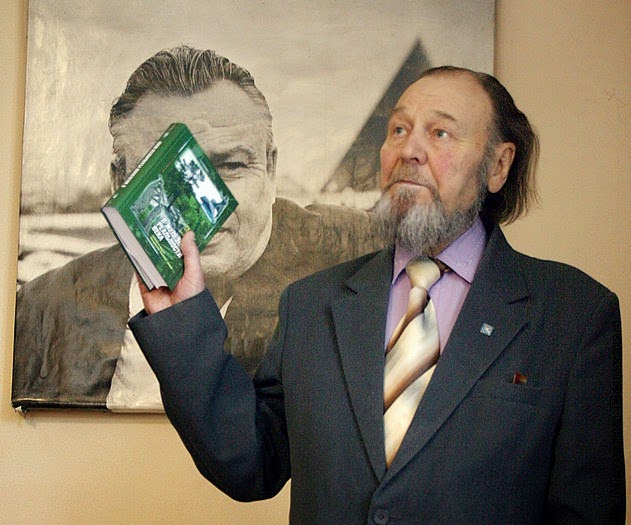 Поэт, член Союза писателей СССР, руководитель Курганской писательской организации (1965–1974)105 лет со дня рождения(1913–1979)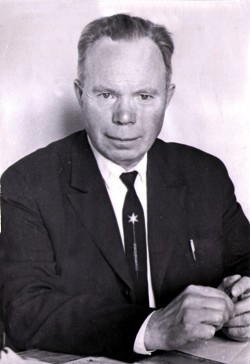 Поэт, член Союза писателей России 70 лет со дня рождения (род. в 1948 г.)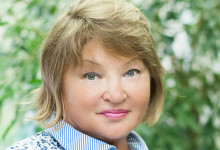 Первый детский поэт Южного Урала, член Союза писателей СССР, автор известной поэтической сказки «Базар»125 лет со дня рождения (1893–1953)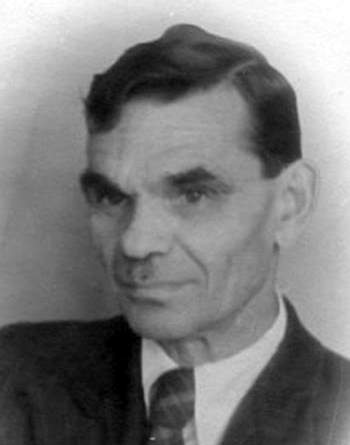 Челябинская детская писательница, руководитель творческого объединения «Алые паруса» (1957–1990)110 лет со дня рождения (1908–1990)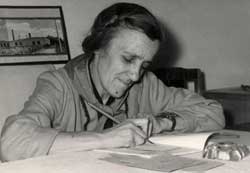 Писатель, переводчик, член Союза писателей России70 лет со дня рождения (род. в 1948 г.)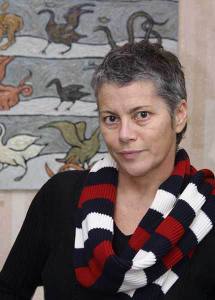 Поэт, член Союза писателей СССР 110 лет со дня рождения (1908–1993)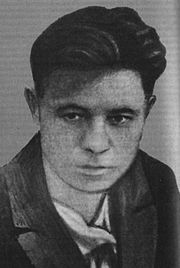 Известный поэт, почетный гражданин г. Магнитогорска 105 лет со дня рождения (1913–1973) 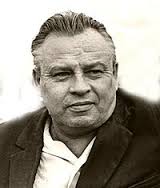 Поэт, прозаик, сценарист, журналист 90 лет со дня рождения (1928–2003)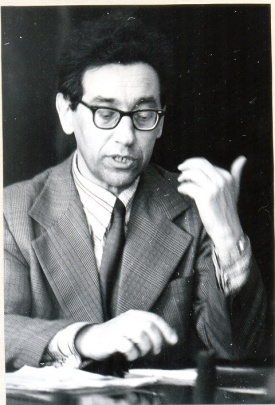 Челябинский поэт, член Союза писателей СССР 80 лет со дня рождения (1938–2009)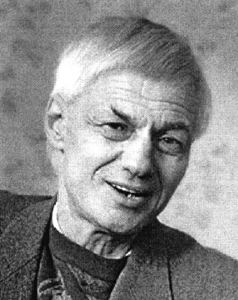 Педагог, поэт, член Союза журналистов СССР, член Союза писателей СССР, заслуженный работник культуры СССР105 лет со дня рождения (1913–1991)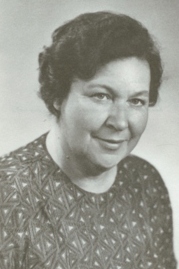 Писатель, журналист, член Союза писателей СССР120 лет со дня рождения (1898–1959)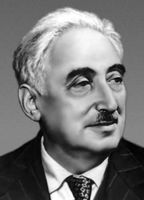 